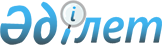 О внесении изменений и дополнений в некоторые законодательные акты Республики Казахстан по вопросам регулирования цифровых технологийЗакон Республики Казахстан от 25 июня 2020 года № 347-VI ЗРК.
      Примечание ИЗПИ!     Порядок введения в действие настоящего Закона см. ст. 2.    
      Статья 1. Внести изменения и дополнения в следующие законодательные акты Республики Казахстан:      
      1. В Гражданский кодекс Республики Казахстан (Общая часть), принятый Верховным Советом Республики Казахстан 27 декабря 1994 года (Ведомости Верховного Совета Республики Казахстан, 1994 г., № 23-24 (приложение); 1995 г., № 15-16, ст.109; № 20, ст.121; Ведомости Парламента Республики Казахстан, 1996 г., № 2, ст.187; № 14, ст.274; № 19, ст.370; 1997 г., № 1-2, ст.8; № 5, ст.55; № 12, ст.183, 184; № 13-14, ст.195, 205; 1998 г., № 2-3, ст.23; № 5-6, ст.50; № 11-12, ст.178; № 17-18, ст.224, 225; № 23, ст.429; 1999 г., № 20, ст.727, 731; № 23, ст.916; 2000 г., № 18, ст.336; № 22, ст.408; 2001 г., № 1, ст.7; № 8, ст.52; № 17-18, ст.240; № 24, ст.338; 2002 г., № 2, ст.17; № 10, ст.102; 2003 г., № 1-2, ст.3; № 11, ст.56, 57, 66; № 15, ст.139; № 19-20, ст.146; 2004 г., № 6, ст.42; № 10, ст.56; № 16, ст.91; № 23, ст.142; 2005 г., № 10, ст.31; № 14, ст.58; № 23, ст.104; 2006 г., № 1, ст.4; № 3, ст.22; № 4, ст.24; № 8, ст.45; № 10, ст.52; № 11, ст.55; № 13, ст.85; 2007 г., № 2, ст.18; № 3, ст.20, 21; № 4, ст.28; № 16, ст.131; № 18, ст.143; № 20, ст.153; 2008 г., № 12, ст.52; № 13-14, ст.58; № 21, ст.97; № 23, ст.114, 115; 2009 г., № 2-3, ст.7, 16, 18; № 8, ст.44; № 17, ст.81; № 19, ст.88; № 24, ст.125, 134; 2010 г., № 1-2, ст.2; № 7, ст.28; № 15, ст.71; № 17-18, ст.112; 2011 г., № 2, ст.21, 28; № 3, ст.32; № 4, ст.37; № 5, ст.43; № 6, ст.50; № 16, ст.129; № 24, ст.196; 2012 г., № 1, ст.5; № 2, ст.13, 15; № 6, ст.43; № 8, ст.64; № 10, ст.77; № 11, ст.80; № 20, ст.121; № 21-22, ст.124; № 23-24, ст.125; 2013 г., № 7, ст.36; № 10-11, ст.56; № 14, ст.72; № 15, ст.76; 2014 г., № 4-5, ст.24; № 10, ст.52; № 11, ст.61, 63; № 14, ст.84; № 21, ст.122; № 23, ст.143; 2015 г., № 7, ст.34; № 8, ст.42, 45; № 13, ст.68; № 15, ст.78; № 16, ст.79; № 20-I, ст.110; № 20-IV, ст.113; № 20-VII, ст.115; № 21-I, ст.128; № 22-I, ст.140, 143; № 22-V, ст.156; № 22-VI, ст.159; 2016 г., № 7-II, ст.55; № 8-II, ст.70; № 12, ст.87; 2017 г., № 4, ст.7; № 15, ст.55; № 22-III, ст.109; 2018 г., № 1, ст.4; № 10, ст.32; № 13, ст.41; № 14, ст.44; № 15, ст.50; 2019 г., № 2, ст.6; № 7, ст.37; № 15-16, ст.67; № 19-20, ст.86; № 23, ст.103; № 24-I, ст.118; Закон Республики Казахстан от 13 мая 2020 года "О внесении изменений и дополнений в некоторые законодательные акты Республики Казахстан по вопросам регулирования миграционных процессов", опубликованный в газетах "Егемен Қазақстан" и "Казахстанская правда" 14 мая 2020 г.):
      1) пункт 2 статьи 115 после слова "права" дополнить словами ", цифровые активы";
      2) статью 116 дополнить пунктом 3-1 следующего содержания:
      "3-1. Понятие и виды цифровых активов, а также особенности оборота цифровых активов определяются законодательством Республики Казахстан, актами Международного финансового центра "Астана".".
      2. В Экологический кодекс Республики Казахстан от 9 января 2007 года (Ведомости Парламента Республики Казахстан, 2007 г., № 1, ст.1; № 20, ст.152; 2008 г., № 21, ст.97; № 23, ст.114; 2009 г., № 11-12, ст.55; № 18, ст.84; № 23, ст.100; 2010 г., № 1-2, ст.5; № 5, ст.23; № 24, ст.146; 2011 г., № 1, ст.2, 3, 7; № 5, ст.43; № 11, ст.102; № 12, ст.111; № 16, ст.129; № 21, ст.161; 2012 г., № 3, ст.27; № 8, ст.64; № 14, ст.92, 95; № 15, ст.97; № 21-22, ст.124; 2013 г., № 9, ст.51; № 12, ст.57; № 14, ст.72, 75; 2014 г., № 1, ст.4; № 2, ст.10; № 7, ст.37; № 10, ст.52; № 12, ст.82; № 14, ст.84; № 19-І, 19-ІІ, ст.96; № 21, ст.122; № 23, ст.143; № 24, ст.145; 2015 г., № 8, ст.42; № 11, ст.57; № 20-IV, ст.113; № 20-VII, ст.115; № 22-I, ст.141; № 22-II, ст.144; № 22-V, ст.156;2016 г., № 1, ст.2; № 6, ст.45; № 7-II, ст.56, 57; № 8-II, ст.71, 72; № 24, ст.124; 2017 г., № 4, ст.7; № 7, ст.14; № 9, ст.17; № 12, ст.34; № 23-III, ст.111; № 23-V, ст.113; 2018 г., № 10, ст.32; № 19, ст.62; № 24, ст.93; 2019 г., № 7, ст.37; № 19-20, ст.86; № 21-22, ст.91; № 23, ст.103; Закон Республики Казахстан от 25 мая 2020 года "О внесении изменений и дополнений в некоторые законодательные акты Республики Казахстан по вопросам порядка организации и проведения мирных собраний в Республике Казахстан", опубликованный в газетах "Егемен Қазақстан" и "Казахстанская правда" 26 мая 2020 г.): 
      1) в оглавлении в заголовке статьи 17-2 слова "сферах индустрии и индустриально-инновационного" заменить словами "области индустриального";
      2) в абзацах тридцать четвертом и тридцать пятом подпункта 29) статьи 17 слово "индустриально-инновационной" заменить словом "индустриальной";
      3) в статье 17-2:
      в заголовке слова "сферах индустрии и индустриально-инновационного" заменить словами "области индустриального";
      в абзаце первом слова "сферах индустрии и индустриально-инновационного" заменить словами "области индустриального".
      3. В Бюджетный кодекс Республики Казахстан от 4 декабря 2008 года (Ведомости Парламента Республики Казахстан, 2008 г., № 21, ст.93; 2009 г., № 23, ст.112; № 24, ст.129; 2010 г., № 5, ст.23; № 7, ст.29, 32; № 15, ст.71; № 24, ст.146, 149, 150; 2011 г., № 2, ст.21, 25; № 4, ст.37; № 6, ст.50; № 7, ст.54; № 11, ст.102; № 13, ст.115; № 15, ст.125; № 16, ст.129; № 20, ст.151; № 24, ст.196; 2012 г., № 1, ст.5; № 2, ст.16; № 3, ст.21; № 4, ст.30, 32; № 5, ст.36, 41; № 8, ст.64; № 13, ст.91; № 14, ст.94; № 18-19, ст.119; № 23-24, ст.125; 2013 г., № 2, ст.13; № 5-6, ст.30; № 8, ст.50; № 9, ст.51; № 10-11, ст.56; № 13, ст.63; № 14, ст.72; № 15, ст.81, 82; № 16, ст.83; № 20, ст.113; № 21-22, ст.114; 2014 г., № 1, ст.6; № 2, ст.10, 12; № 4-5, ст.24; № 7, ст.37; № 8, ст.44; № 11, ст.63, 69; № 12, ст.82; № 14, ст.84, 86; № 16, ст.90; № 19-I, 19-II, ст.96; № 21, ст.122; № 22, ст.128, 131; № 23, ст.143; 2015 г., № 2, ст.3; № 11, ст.57; № 14, ст.72; № 15, ст.78; № 19-I, ст.100; № 19-II, ст.106; № 20-IV, ст.113; № 20-VII, ст.117; № 21-I, ст.121, 124; № 21-II, ст.130, 132; № 22-I, ст.140, 143; № 22-ІІ, ст.144; № 22-V, ст.156; № 22-VI, ст.159; № 23-II, ст.172; 2016 г., № 7-II, ст.53; № 8-I, ст.62; № 12, ст.87; № 22, cт.116; № 23, cт.119; № 24, cт.126; 2017 г., № 4, ст.7; № 6, ст.11; № 9, ст.18; № 10, ст.23; № 13, ст.45; № 14, ст.51; № 15, ст.55; № 20, ст.96; № 22-III, ст.109; № 23-III, ст.111; № 23-V, ст.113; № 24, ст.115; 2018 г., № 1, ст.2; № 7-8, ст.22; № 9, ст.31; № 10, ст.32; № 12, ст.39; № 14, ст.42; № 15, ст.47, 50; № 16, ст.55; № 19, ст.62; № 22, ст.82, 83; № 24, ст.93; 2019 г., № 1, ст.4; № 5-6, ст.27; № 7, ст.37, 39; № 8, ст.45; № 15-16, ст.67; № 19-20, ст.86; № 23, ст.99, 106; № 24-I, ст.118, 119; Закон Республики Казахстан от 6 мая 2020 года "О внесении изменений и дополнений в некоторые законодательные акты Республики Казахстан по вопросам социального обеспечения", опубликованный в газетах "Егемен Қазақстан" и "Казахстанская правда" 7 мая 2020 г.; Закон Республики Казахстан от 13 мая 2020 года "О внесении изменений и дополнений в некоторые законодательные акты Республики Казахстан по вопросам регулирования миграционных процессов", опубликованный в газетах "Егемен Қазақстан" и "Казахстанская правда" 14 мая 2020 г.; Закон Республики Казахстан от 25 мая 2020 года "О внесении изменений и дополнений в некоторые законодательные акты Республики Казахстан по вопросам мобилизационной подготовки и мобилизации", опубликованный в газетах "Егемен Қазақстан" и "Казахстанская правда" 26 мая 2020 г.; Закон Республики Казахстан от 9 июня 2020 года "О внесении изменений и дополнений в некоторые законодательные акты Республики Казахстан по вопросам сокращения количества операторов жилищных программ", опубликованный в газетах "Егемен Қазақстан" и "Казахстанская правда" 10 июня 2020 г.):
      в подпункте 2) статьи 225-3 слова "государственной поддержки индустриально-инновационной" заменить словами "регулирования внешнеторговой".
      4. В Кодекс Республики Казахстан об административных правонарушениях от 5 июля 2014 года (Ведомости Парламента Республики Казахстан, 2014 г., № 18-I, 18-II, ст.92; № 21, ст.122; № 23, ст.143; № 24, ст.145, 146; 2015 г., № 1, ст.2; № 2, ст.6; № 7, ст.33; № 8, ст.44, 45; № 9, ст.46; № 10, ст.50; № 11, ст.52; № 14, ст.71; № 15, ст.78; № 16, ст.79; № 19-I, ст.101; № 19-II, ст.102, 103, 105; № 20-IV, ст.113; № 20-VII, ст.115; № 21-I, ст.124, 125; № 21-II, ст.130; № 21-III, ст.137; № 22-I, ст.140, 141, 143; № 22-II, ст.144, 145, 148; № 22-III, ст.149; № 22-V, ст.152, 156, 158; № 22-VI, ст.159; № 22-VII, ст.161; № 23-I, ст.166, 169; № 23-II, ст.172; 2016 г., № 1, ст.4; № 2, ст.9; № 6, ст.45; № 7-I, ст.49, 50; № 7-II, ст.53, 57; № 8-I, ст.62, 65; № 8-II, ст.66, 67, 68, 70, 72; № 12, ст.87; № 22, cт.116; № 23, cт.118; № 24, cт.124, 126, 131; 2017 г., № 1-2, ст.3; № 9, ст.17, 18, 21, 22; № 12, ст.34; № 14, ст.49, 50, 54; № 15, ст.55; № 16, ст.56; № 22-III, ст.109; № 23-III, ст.111; № 23-V, ст.113; № 24, ст.114, 115; 2018 г., № 1, ст.4; № 7-8, ст.22; № 9, ст.27; № 10, ст.32; № 11, ст.36, 37; № 12, ст.39; № 13, ст.41; № 14, ст.44; № 15, ст.46, 49, 50; № 16, ст.53; № 19, ст.62; № 22, ст.82; № 23, ст.91; № 24, ст.93, 94; 2019 г., № 1, ст.2, 4; № 2, ст.6; № 5-6, ст.27; № 7, ст.36, 37; № 8, ст.45; № 15-16, ст.67; № 19-20, ст.86; № 21-22, ст.90, 91; № 23, ст.99, 103, 106, 108; № 24-I, ст.118; № 24-II, ст.120, 122, 123, 127; Закон Республики Казахстан от 4 мая 2020 года "О внесении изменений и дополнений в некоторые законодательные акты Республики Казахстан по вопросам труда", опубликованный в газетах "Егемен Қазақстан" и "Казахстанская правда" 5 мая 2020 г.; Закон Республики Казахстан от 13 мая 2020 года "О внесении изменений и дополнений в некоторые законодательные акты Республики Казахстан по вопросам противодействия легализации (отмыванию) доходов, полученных преступным путем, и финансированию терроризма", опубликованный в газетах "Егемен Қазақстан" и "Казахстанская правда" 14 мая 2020 г.; Закон Республики Казахстан от 13 мая 2020 года "О внесении изменений и дополнений в некоторые законодательные акты Республики Казахстан по вопросам регулирования миграционных процессов", опубликованный в газетах "Егемен Қазақстан" и "Казахстанская правда" 14 мая 2020 г.; Закон Республики Казахстан от 25 мая 2020 года "О внесении изменений и дополнений в некоторые законодательные акты Республики Казахстан по вопросам мобилизационной подготовки и мобилизации", опубликованный в газетах "Егемен Қазақстан" и "Казахстанская правда" 26 мая 2020 г.; Закон Республики Казахстан от 25 мая 2020 года "О внесении изменений и дополнений в некоторые законодательные акты Республики Казахстан по вопросам порядка организации и проведения мирных собраний в Республике Казахстан", опубликованный в газетах "Егемен Қазақстан" и "Казахстанская правда" 26 мая 2020 г.; Закон Республики Казахстан от 29 мая 2020 года "О внесении изменений и дополнений в некоторые законодательные акты Республики Казахстан по вопросам запретных зон и запретных районов при арсеналах, базах и складах Вооруженных Сил, других войск и воинских формирований", опубликованный в газетах "Егемен Қазақстан" и "Казахстанская правда" 1 июня 2020 г.):
      1) в абзаце втором части первой и абзаце втором части второй статьи 79 слова ", с конфискацией предметов и (или) орудия административного правонарушения или без таковой" исключить;
      2) подпункт 1) части первой статьи 641 после слова "данные," дополнить словами "собственником и (или) оператором базы, содержащей персональные данные, а также третьим лицом";
      3) в части первой статьи 684 цифры "79," исключить;
      4) в части первой статьи 692 слова ", 639, 640, 641 (подпунктами 1), 2), 4) и 5) части первой, частями третьей и четвертой)" исключить;
      5) часть первую статьи 692-2 изложить в следующей редакции:
      "1. Уполномоченный орган в сфере обеспечения информационной безопасности рассматривает дела об административных правонарушениях, предусмотренных статьями 79, 639, 640, 641 настоящего Кодекса.";
      6) в части первой статьи 805 цифры "79," исключить.
      5. В Предпринимательский кодекс Республики Казахстан от 29 октября 2015 года (Ведомости Парламента Республики Казахстан, 2015 г., № 20-II, 20-III, ст.112; 2016 г., № 1, ст.4; № 6, ст.45; № 7-II, ст.55; № 8-І, ст.62, 65; № 8-II, ст.72; № 12, ст.87; № 23, ст.118; № 24, ст.124, 126; 2017 г., № 9, ст.21; № 14, ст.50, 51; № 22-III, ст.109; № 23-III, ст.111; № 23-V, ст.113; № 24, ст.115; 2018 г., № 10, ст.32; № 11, ст.37; № 14, ст.44; № 15, ст.46, 49, 50; № 19, ст.62; № 22, ст.82, 83; № 24, ст.94; 2019 г., № 2, ст.6; № 5-6, ст.27; № 7, ст.37, 39; № 8, ст.45; № 15-16, ст.67; № 19-20, ст.86; № 21-22, ст.90, 91; № 23, ст.108; № 24-I, ст.118; № 24-II, ст.123, 124; Закон Республики Казахстан от 13 мая 2020 года "О внесении изменений и дополнений в некоторые законодательные акты Республики Казахстан по вопросам противодействия легализации (отмыванию) доходов, полученных преступным путем, и финансированию терроризма", опубликованный в газетах "Егемен Қазақстан" и "Казахстанская правда" 14 мая 2020 г.; Закон Республики Казахстан от 13 мая 2020 года "О внесении изменений и дополнений в некоторые законодательные акты Республики Казахстан по вопросам регулирования миграционных процессов", опубликованный в газетах "Егемен Қазақстан" и "Казахстанская правда" 14 мая 2020 г.; Закон Республики Казахстан от 25 мая 2020 года "О внесении изменений и дополнений в некоторые законодательные акты Республики Казахстан по вопросам мобилизационной подготовки и мобилизации", опубликованный в газетах "Егемен Қазақстан" и "Казахстанская правда" 26 мая 2020 г.):
      1) в оглавлении: 
      в заголовке статьи 100 слово "индустриально-инновационной" заменить словом "индустриальной";
      дополнить заголовком статьи 100-1 следующего содержания:
      "Статья 100-1. Уполномоченный орган в области государственной поддержки инновационной деятельности и его компетенция в области государственной поддержки частного предпринимательства";
      заголовок статьи 251-1 после слова "фонды" дополнить словами ", частные венчурные инвесторы";
      2) статью 28 дополнить пунктом 10-2 следующего содержания:
      "10-2. Субъект квазигосударственного сектора передает оператору информационно-коммуникационной инфраструктуры "электронного правительства" обезличенные сведения, необходимые для осуществления аналитики данных в целях реализации функций государственными органами, в соответствии с правилами по сбору, обработке, хранению, передаче электронных информационных ресурсов для осуществления аналитики данных в целях реализации функций государственными органами, утверждаемыми уполномоченным органом в сфере информатизации.";
      3) в подпункте 6) части второй пункта 1 статьи 98 слово "индустриально-инновационному" заменить словом "индустриальному";
      4) в статье 100:
      в заголовке слово "индустриально-инновационной" заменить словом "индустриальной";
      пункт 1 изложить в следующей редакции: 
      "1. Уполномоченным органом в области государственной поддержки индустриальной деятельности является центральный исполнительный орган, осуществляющий руководство в области индустриального развития, а также в пределах, предусмотренных законодательством Республики Казахстан, межотраслевую координацию и участие в реализации государственной поддержки индустриальной деятельности.";
      в пункте 2:
      в абзаце первом, подпунктах 1) и 2) слово "индустриально-инновационной" заменить словом "индустриальной";
      подпункт 8) изложить в следующей редакции:
      "8) представляет в уполномоченный орган в области государственной поддержки инновационной деятельности предложения по определению приоритетных направлений предоставления инновационных грантов;";
      в подпункте 9) слово "индустриально-инновационному" заменить словом "индустриальному";
      подпункты 10), 11), 12), 13), 14), 16), 17), 18), 19), 24-2), 24-3), 24-4), 24-5), 24-6) и 24-7) исключить;
      5) дополнить статьей 100-1 следующего содержания:
      "Статья 100-1. Уполномоченный орган в области государственной поддержки инновационной деятельности и его компетенция в области государственной поддержки частного предпринимательства
      1. Уполномоченным органом в области государственной поддержки инновационной деятельности является центральный исполнительный орган, осуществляющий руководство в сфере инновационного развития, а также в пределах, предусмотренных законодательством Республики Казахстан, межотраслевую координацию и участие в реализации государственной поддержки инновационной деятельности.
      2. Уполномоченный орган в области государственной поддержки инновационной деятельности:
      1) участвует в формировании и реализации государственной политики в сфере государственной поддержки инновационной деятельности;
      2) определяет приоритетные направления предоставления инновационных грантов;
      3) согласовывает стратегии и планы развития юридических лиц, пятьдесят и более процентов голосующих акций (долей участия в уставном капитале) которых принадлежат государству, аффилированных с ними юридических лиц, национальных управляющих холдингов (за исключением Фонда национального благосостояния), национальных холдингов, национальных компаний (за исключением национальных компаний, входящих в группу Фонда национального благосостояния) и аффилированных с ними юридических лиц в части развития технологий и инноваций;
      4) образует Совет по технологической политике и утверждает положение о нем и его состав;
      5) разрабатывает и утверждает правила предоставления инновационных грантов на коммерциализацию технологий;
      6) разрабатывает и утверждает правила предоставления инновационных грантов на технологическое развитие отраслей;
      7) разрабатывает и утверждает правила предоставления инновационных грантов на технологическое развитие действующих предприятий;
      8) разрабатывает и утверждает правила функционирования конструкторских бюро;
      9) разрабатывает и определяет порядок оплаты услуг национального института развития в области технологического развития при предоставлении инновационных грантов;
      10) обеспечивает и несет ответственность за реализацию и исполнение государственных программ в рамках компетенции;
      11) осуществляет иные полномочия, предусмотренные настоящим Кодексом, законами Республики Казахстан, актами Президента Республики Казахстан и Правительства Республики Казахстан.";
      6) в статье 102:
      пункт 1 после слова "руководство" дополнить словами "в сфере развития и продвижения экспорта несырьевых товаров и услуг";
      пункт 2 дополнить подпунктами 6-1), 6-2), 6-3), 6-4), 6-5), 6-6), 6-7) и 6-8) следующего содержания:
      "6-1) разрабатывает и утверждает правила возмещения части затрат субъектов индустриально-инновационной деятельности по продвижению отечественных обработанных товаров на внешние рынки;
      6-2) разрабатывает и утверждает перечень отечественных обработанных товаров, по которым частично возмещаются затраты по их продвижению на внешние рынки;
      6-3) осуществляет в пределах компетенции развитие и продвижение несырьевого экспорта;
      6-4) координирует работу отраслевых государственных органов Республики Казахстан по вопросам развития и продвижения несырьевого экспорта;
      6-5) взаимодействует с отраслевыми государственными органами Республики Казахстан по вопросам развития и продвижения несырьевого экспорта;
      6-6) разрабатывает и утверждает нормативные правовые акты по вопросам продвижения несырьевого экспорта;
      6-7) разрабатывает и утверждает меры по продвижению экспорта с учетом международных обязательств Республики Казахстан;
      6-8) обеспечивает и несет ответственность за реализацию и исполнение государственных программ в рамках компетенции;";
      7) в статье 103:
      в подпункте 3) слова "уполномоченный орган в области государственной поддержки индустриально-инновационной деятельности" заменить словами "уполномоченные органы в области государственной поддержки индустриальной и инновационной деятельности"; 
      в подпункте 3-1) слова "государственной поддержки индустриально-инновационной" заменить словами "регулирования внешнеторговой";
      в подпункте 4) слово "индустриально-инновационной" заменить словом "инновационной";
      8) в пункте 2 статьи 105:
      в подпункте 5) слово "индустриально-инновационной" заменить словом "индустриальной";
      в подпункте 6) слова "уполномоченный орган в области государственной поддержки индустриально-инновационной деятельности" заменить словами "уполномоченные органы в области государственной поддержки индустриальной и инновационной деятельности";
      9) часть вторую пункта 2 статьи 120 после слова "страхования" дополнить словами ", государственной технической службы";
      10) в пункте 3 статьи 152:
      в части второй слова "передается под роспись" заменить словами "под роспись или в электронной форме передается";
      дополнить частями третьей, четвертой и пятой следующего содержания: 
      "Акт о результатах проверки и предписание об устранении нарушений в электронной форме подписываются субъектом контроля и надзора посредством электронной цифровой подписи в информационной системе уполномоченного органа в области правовой статистики и специальных учетов.
      Акт о результатах проверки и предписание об устранении нарушений, сформированные в электронной форме, по выбору субъекта контроля и надзора передаются посредством веб-портала "электронного правительства" или информационных систем уполномоченного органа в области правовой статистики и специальных учетов.
      Акт о результатах проверки и предписание об устранении нарушений, сформированные в электронной форме, также направляются на адрес электронной почты, указанный субъектом контроля и надзора.";
      11) в пункте 4 статьи 152-1:
      в части второй слова "вручается под роспись" заменить словами "под роспись или в электронной форме вручается";
      дополнить частями третьей, четвертой и пятой следующего содержания: 
      "Предписание об устранении выявленных нарушений в электронной форме подписывается субъектом контроля и надзора посредством электронной цифровой подписи в информационной системе уполномоченного органа в области правовой статистики и специальных учетов.
      Предписание об устранении выявленных нарушений, сформированное в электронной форме, по выбору субъекта контроля и надзора передается посредством веб-портала "электронного правительства" или информационных систем уполномоченного органа в области правовой статистики и специальных учетов.
      Предписание об устранении выявленных нарушений, сформированное в электронной форме, направляется на адрес электронной почты, указанный субъектом контроля и надзора.";
      12) в статье 193:
      пункт 3 после слова "страхования" дополнить словами ", государственной технической службы";
      в части второй пункта 4 слова "и Фонд социального медицинского страхования" заменить словами ", Фонд социального медицинского страхования и государственную техническую службу";
      13) в статье 246:
      в подпунктах 2) и 3) пункта 3 слово "индустриально-инновационной" заменить словом "индустриальной";
      в пункте 4:
      в подпункте 1) слова "принимает участие в процессе" заменить словами "организует проведение";
      в подпунктах 8) и 9) слово "индустриально-инновационной" заменить словом "инновационной";
      в подпунктах 3), 4) и 7) части первой пункта 5 слова "государственной поддержки индустриально-инновационной" заменить словами "государственной поддержки индустриальной";
      в подпункте 6) пункта 7:
      слова "государственной поддержки индустриально-инновационной" заменить словами "регулирования внешнеторговой";
      дополнить словами "на внешние рынки";
      14) в предложении втором пункта 2 статьи 250 слова "государственной поддержки индустриально-инновационной" заменить словами "государственной поддержки инновационной";
      15) в статье 251-1:
      заголовок изложить в следующей редакции:
      "Статья 251-1. Венчурные фонды, частные венчурные инвесторы и венчурное финансирование";
      дополнить пунктом 1-1 следующего содержания:
      "1-1. Частным венчурным инвестором является физическое лицо, осуществляющее венчурное финансирование стартап-компаний и обеспечивающее им экспертную поддержку.";
      16) в частях третьей и четвертой пункта 1 статьи 256 слово "индустриально-инновационной" заменить словом "инновационной";
      17) в абзаце первом пункта 6 статьи 257 слова "Уполномоченный орган в области государственной поддержки индустриально-инновационной деятельности" заменить словами "Уполномоченные органы в области государственной поддержки индустриальной и инновационной деятельности";
      18) в части второй пункта 2 статьи 258 слова "области государственной поддержки индустриально-инновационной деятельности" заменить словами "области государственной поддержки инновационной деятельности";
      19) в пункте 1 статьи 263 слово "индустриально-инновационной" заменить словом "инновационной";
      20) в части второй пункта 1, части первой пункта 4 и пункте 6 статьи 264 слово "индустриально-инновационной" заменить словом "инновационной";
      21) в пункте 2 статьи 265 слова "Уполномоченный орган в области государственной поддержки индустриально-инновационной деятельности", "формирует", "уполномоченным органом в области государственной поддержки индустриально-инновационной деятельности" заменить соответственно словами "Уполномоченные органы в области государственной поддержки индустриальной и инновационной деятельности", "формируют", "уполномоченными органами в области государственной поддержки индустриальной и инновационной деятельности";
      22) в статье 268:
      в пункте 1 слова "государственной поддержки индустриально-инновационной деятельности" заменить словами "государственной поддержки индустриальной деятельности";
      в части второй пункта 2 слово "индустриально-инновационной" заменить словом "индустриальной";
      в части второй пункта 3 слова "государственной поддержки индустриально-инновационной" заменить словами "государственной поддержки индустриальной";
      в пункте 4 слова "государственной поддержки индустриально-инновационной деятельности" заменить словами "государственной поддержки индустриальной деятельности";
      23) в пункте 1 статьи 270 слова "государственной поддержки индустриально-инновационной" заменить словами "регулирования внешнеторговой";
      24) в части первой пункта 1 и пункте 4 статьи 271 слова "государственной поддержки индустриально-инновационной деятельности" заменить словами "государственной поддержки индустриальной деятельности".
      6. В Кодекс Республики Казахстан от 26 декабря 2017 года "О таможенном регулировании в Республике Казахстан" (Ведомости Парламента Республики Казахстан, 2017 г., № 23-I, 23-II, ст.110; 2018 г., № 15, ст.50; № 19, ст.62; № 24, ст.93; 2019 г., № 7, ст.37, 39; № 15-16, ст.67; № 19-20, ст.86; № 21-22, ст.91; № 24-I, ст.118; Закон Республики Казахстан от 13 мая 2020 года "О внесении изменений и дополнений в некоторые законодательные акты Республики Казахстан по вопросам регулирования миграционных процессов", опубликованный в газетах "Егемен Қазақстан" и "Казахстанская правда" 14 мая 2020 г.): 
      в части второй пункта 4 статьи 202 слова "в сфере индустрии и индустриально-инновационного развития" заменить словами "в области государственной поддержки индустриальной деятельности".
      7. В Кодекс Республики Казахстан от 27 декабря 2017 года "О недрах и недропользовании" (Ведомости Парламента Республики Казахстан, 2017 г., № 23-IV, ст.112; 2018 г., № 10, ст.32; № 19, ст.62; 2019 г., № 7, ст.37; № 23, ст.103; № 24-II, ст.124):
      1) в оглавлении заголовки статей 129 и 178 изложить в следующей редакции:
      "Статья 129. Обязательства недропользователей в области обучения, науки, цифровизации и социально-экономического развития региона в течение периода добычи углеводородов";
      "Статья 178. Обязательства недропользователей в области обучения, науки, цифровизации и социально-экономического развития региона в течение периода добычи урана";
      2) в части второй пункта 2 статьи 28 слово "индустриально-инновационной" заменить словом "индустриальной";
      3) в статье 129:
      заголовок изложить в следующей редакции:
      "Статья 129. Обязательства недропользователей в области обучения, науки, цифровизации и социально-экономического развития региона в течение периода добычи углеводородов";
      подпункт 2) пункта 1 изложить в следующей редакции:
      "2) осуществлять финансирование научно-исследовательских, научно-технических и (или) опытно-конструкторских работ в порядке, определенном уполномоченным органом в области углеводородов совместно с уполномоченным органом в области науки, и (или) проектов цифровизации в области углеводородов в порядке, определенном уполномоченным органом в области углеводородов совместно с уполномоченным органом в сфере информатизации, в размере одного процента от затрат на добычу, понесенных недропользователем в период добычи углеводородов по итогам предыдущего года;";
      4) в пункте 2 статьи 144 слова "Оператор учета", "Оператором учета" заменить соответственно словами "Оператор информационной системы учета", "Оператором информационной системы учета";
      5) в статье 178:
      заголовок изложить в следующей редакции:
      "Статья 178. Обязательства недропользователей в области обучения, науки, цифровизации и социально-экономического развития региона в течение периода добычи урана";
      подпункт 2) пункта 1 изложить в следующей редакции:
      "2) осуществлять финансирование научно-исследовательских, научно-технических и (или) опытно-конструкторских работ в порядке, определенном уполномоченным органом в области добычи урана совместно с уполномоченным органом в области науки, и (или) проектов цифровизации в области добычи урана в порядке, определенном уполномоченным органом в области добычи урана совместно с уполномоченным органом в сфере информатизации, в размере одного процента от затрат на добычу, понесенных недропользователем в период добычи урана по итогам предыдущего года;";
      6) в пункте 7 статьи 278:
      в части второй слово "индустриально-инновационной" заменить словом "индустриальной";
      в части третьей слова "государственной поддержки индустриально-инновационной" заменить словами "государственной поддержки индустриальной".
      8. В Закон Республики Казахстан от 31 августа 1995 года "О банках и банковской деятельности в Республике Казахстан" (Ведомости Верховного Совета Республики Казахстан, 1995 г., № 15-16, ст.106; Ведомости Парламента Республики Казахстан, 1996 г., № 2, ст.184; № 15, ст.281; № 19, ст.370; 1997 г., № 5, ст.58; № 13-14, ст.205; № 22, ст.333; 1998 г., № 11-12, ст.176; № 17-18, ст.224; 1999 г., № 20, ст.727; 2000 г., № 3-4, ст.66; № 22, ст.408; 2001 г., № 8, ст.52; № 9, ст.86; 2002 г., № 17, ст.155; 2003 г., № 5, ст.31; № 10, ст.51; № 11, ст.56, 67; № 15, ст.138, 139; 2004 г., № 11-12, ст.66; № 15, ст.86; № 16, ст.91; № 23, ст.140; 2005 г., № 7-8, ст.24; № 14, ст.55, 58; № 23, ст.104; 2006 г., № 3, ст.22; № 4, ст.24; № 8, ст.45; № 11, ст.55; № 16, ст.99; 2007 г., № 2, ст.18; № 4, ст.28, 33; 2008 г., № 17-18, ст.72; № 20, ст.88; № 23, ст.114; 2009 г., № 2-3, ст.16, 18, 21; № 17, ст.81; № 19, ст.88; № 24, ст.134; 2010 г., № 5, ст.23; № 7, ст.28; № 17-18, ст.111; 2011 г., № 3, ст.32; № 5, ст.43; № 6, ст.50; № 12, ст.111; № 13, ст.116; № 14, ст.117; № 24, ст.196; 2012 г., № 2, ст.15; № 8, ст.64; № 10, ст.77; № 13, ст.91; № 20, ст.121; № 21-22, ст.124; № 23-24, ст.125; 2013 г., № 10-11, ст.56; № 15, ст.76; 2014 г., № 1, ст.9; № 4-5, ст.24; № 6, ст.27; № 10, ст.52; № 11, ст.61; № 12, ст.82; № 19-I, 19-II, ст.94, 96; № 21, ст.122; № 22, ст.131; № 23, ст.143; 2015 г., № 8, ст.45; № 13, ст.68; № 15, ст.78; № 16, ст.79; № 20-IV, ст.113; № 20-VII, ст.115; № 21-II, ст.130; № 21-ІІІ, ст.137; № 22-I, ст.140, 143; № 22-ІІІ, ст.149; № 22-V, ст.156; № 22-VI, ст.159; 2016 г., № 6, ст.45; № 7-II, ст.55; № 8-I, ст.65; № 12, ст.87; № 22, ст.116; № 24, ст.126; 2017 г., № 4, ст.7; № 9, ст.21; № 13, ст.45; № 21, ст.98; № 22-III, ст.109; № 23-III, ст.111; № 24, ст.115; 2018 г., № 10, ст.32; № 13, ст.41; № 14, ст.44; № 15, ст.47; 2019 г., № 2, ст.6; № 7, ст.37; № 15-16, ст.67; № 21-22, ст.90; № 23, ст.103; № 24-I, ст.119; Закон Республики Казахстан от 6 мая 2020 года "О внесении изменений и дополнений в некоторые законодательные акты Республики Казахстан по вопросам социального обеспечения", опубликованный в газетах "Егемен Қазақстан" и "Казахстанская правда" 7 мая 2020 г.; Закон Республики Казахстан от 13 мая 2020 года "О внесении изменений и дополнений в некоторые законодательные акты Республики Казахстан по вопросам противодействия легализации (отмыванию) доходов, полученных преступным путем, и финансированию терроризма", опубликованный в газетах "Егемен Қазақстан" и "Казахстанская правда" 14 мая 2020 г.): 
      часть вторую пункта 4 статьи 50 дополнить подпунктами 1-8) и 14) следующего содержания:
      "1-8) представление по запросу органов государственных доходов по налогоплательщикам – физическому лицу, состоящему на регистрационном учете в качестве индивидуального предпринимателя или лица, занимающегося частной практикой, юридическому лицу сведений по итоговым суммам платежей за календарный год, поступившим на текущий счет посредством применения оборудования (устройства), предназначенного для осуществления платежей с использованием платежных карточек;";
      "14) предоставление в электронной форме банком по запросу нотариуса, сформированному в электронной форме с согласия клиента банка, информации о наличии и сумме денег на эскроу-счете, открытом клиенту банка для совершения сделки с недвижимым имуществом в безналичной форме по совершаемому нотариусом удостоверению договора об отчуждении недвижимого имущества.".
      9. В Закон Республики Казахстан от 3 октября 1995 года "О Службе государственной охраны Республики Казахстан" (Ведомости Верховного Совета Республики Казахстан, 1995 г., № 19, ст.118; № 23, ст.142; Ведомости Парламента Республики Казахстан, 1997 г., № 10, ст.108; № 12, ст.184, 190; 2001 г., № 20, ст.257; 2002 г., № 13-14, ст.144; 2004 г., № 23, ст.142; 2007 г., № 10, ст.69; 2010 г., № 7, ст.32; № 11, ст.59; 2012 г., № 4, ст.32; № 5, ст.41; 2013 г., № 1, ст.2; 2014 г., № 16, ст.90; № 19-I, 19-II, ст.96; 2015 г., № 1, ст.2; 2016 г., № 24, ст.126; 2017 г., № 14, ст.51; № 16, ст.56; 2019 г., № 24-I, ст.119; Закон Республики Казахстан от 13 мая 2020 года "О внесении изменений и дополнений в некоторые законодательные акты Республики Казахстан по вопросам противодействия легализации (отмыванию) доходов, полученных преступным путем, и финансированию терроризма", опубликованный в газетах "Егемен Қазақстан" и "Казахстанская правда" 14 мая 2020 г.): 
      1) часть первую статьи 12 дополнить подпунктом 8) следующего содержания:
      "8) для пресечения нарушения воздушного пространства беспилотными летательными аппаратами в зоне проведения охранных мероприятий или над территорией охраняемых объектов.";
      2) часть первую статьи 13 дополнить подпунктом 6) следующего содержания:
      "6) для пресечения нарушения воздушного пространства беспилотными летательными аппаратами в зоне проведения охранных мероприятий или над территорией охраняемых объектов.".
      10. В Закон Республики Казахстан от 21 декабря 1995 года "Об органах национальной безопасности Республики Казахстан" (Ведомости Верховного Совета Республики Казахстан, 1995 г., № 24, ст.157; Ведомости Парламента Республики Казахстан, 1997 г., № 10, ст.108; № 12, ст.184; 1998 г., № 23, ст.416; № 24, ст.436; 1999 г., № 8, ст.233; № 23, ст.920; 2000 г., № 3-4, ст.66; 2001 г., № 20, ст.257; 2002 г., № 6, ст.72; № 17, ст.155; 2004 г., № 23, ст.142; 2007 г., № 9, ст.67; № 10, ст.69; № 20, ст.152; 2009 г., № 19, ст.88; 2010 г., № 7, ст.32; № 10, ст.48; 2011 г., № 1, ст.3, 7; № 11, ст.102; № 16, ст.129; 2012 г., № 4, ст.32; № 8, ст.63; 2013 г., № 1, ст.2; № 2, ст.10; № 14, ст.72; 2014 г., № 1, ст.4; № 7, ст.33; № 11, ст.61; № 14, ст.84; № 16, ст.90; № 21, ст.118; 2015 г., № 21-III, ст.135; № 22-V, ст.154, 156; 2016 г., № 23, ст.118; № 24, ст.126, 131; 2017 г., № 1-2, ст.3; № 8, ст.16; № 11, ст.29; № 13, ст.45; № 16, ст.56; № 24, ст.115; 2018 г., № 24, ст.93; 2019 г., № 5-6, ст.27; № 15-16, ст.67; № 24-I, ст.119; Закон Республики Казахстан от 13 мая 2020 года "О внесении изменений и дополнений в некоторые законодательные акты Республики Казахстан по вопросам противодействия легализации (отмыванию) доходов, полученных преступным путем, и финансированию терроризма", опубликованный в газетах "Егемен Қазақстан" и "Казахстанская правда" 14 мая 2020 г.): 
      1) подпункты 21-5) и 21-6) статьи 13 изложить в следующей редакции:
      "21-5) осуществлять государственный контроль за порядком присоединения сетей операторов связи к точкам обмена интернет-трафиком и пропуска интернет-трафика;
      21-6) определять порядок присоединения сетей операторов связи к точкам обмена интернет-трафиком и пропуска интернет-трафика;";
      2) пункт 1 статьи 15-3 дополнить подпунктом 11) следующего содержания:
      "11) для пресечения нарушения воздушного пространства беспилотными летательными аппаратами над территорией объектов органов национальной безопасности Республики Казахстан.";
      3) пункт 1 статьи 15-4 дополнить подпунктом 12) следующего содержания:
      "12) для пресечения нарушения воздушного пространства беспилотными летательными аппаратами над территорией объектов органов национальной безопасности Республики Казахстан.".
      11. В Закон Республики Казахстан от 14 июля 1997 года "О нотариате" (Ведомости Парламента Республики Казахстан, 1997 г., № 13-14, ст.206; 1998 г., № 22, ст.307; 2000 г., № 3-4, ст.66; 2001 г., № 15-16, ст.236; № 24, ст.338; 2003 г., № 10, ст.48; № 12, ст.86; 2004 г., № 23, ст.142; 2006 г., № 11, ст.55; 2007 г., № 2, ст.18; 2009 г., № 8, ст.44; № 17, ст.81; № 19, ст.88; № 23, ст.100; 2010 г., № 17-18, ст.111; 2011 г., № 11, ст.102; № 21, ст.172; 2012 г., № 8, ст.64; № 10, ст.77; № 12, ст.84; 2013 г., № 1, ст.3; № 14, ст.72; 2014 г., № 1, ст.4; № 10, ст.52; № 11, ст.61; № 14, ст.84; № 19-I, 19-II, ст.96; № 21, ст.122; № 23, ст.143; 2015 г., № 16, ст.79; № 20-IV, ст.113; № 20-VII, ст.115; 2016 г., № 6, ст.45; № 12, ст.87; № 22, ст.116; 2017 г., № 4, ст.7; № 22-III, ст.109; 2018 г., № 10, ст.32; № 16, ст.53; № 24, ст.93; 2019 г., № 2, ст.6): 
      пункт 3 статьи 54 дополнить частью четвертой следующего содержания:
      "При осуществлении расчета по сделке с недвижимым имуществом в безналичной форме нотариус с согласия сторон передает посредством единой нотариальной информационной системы сведения об удостоверении сделки, а также информацию регистрирующего органа о произведенной регистрации либо об отказе или приостановлении государственной регистрации прав на недвижимое имущество в банк второго уровня или Национальному оператору почты, в котором открыт банковский счет с целью обеспечения сделки.".
      12. В Закон Республики Казахстан от 5 апреля 1999 года "О специальном государственном пособии в Республике Казахстан" (Ведомости Парламента Республики Казахстан, 1999 г., № 8, ст.238; № 23, ст.925; 2000 г., № 23, ст.411; 2001 г., № 2, ст.14; 2002 г., № 6, ст.71; 2004 г., № 24, ст.157; 2005 г., № 23, ст.98; 2006 г., № 12, ст.69; 2007 г., № 20, ст.152; 2009 г., № 23, ст.111; 2012 г., № 4, ст.32; № 8, ст.64; 2014 г., № 6, ст.28; № 19-І, 19-II, ст.96; 2015 г., № 6, ст.27; № 19-II, ст.106; № 22-II, ст.145; 2016 г., № 7-І, ст.49; 2018 г., № 14, ст.42; № 22, ст.83; 2019 г., № 21-22, ст.90; № 23, ст.106; Закон Республики Казахстан от 6 мая 2020 года "О внесении изменений и дополнений в некоторые законодательные акты Республики Казахстан по вопросам социального обеспечения", опубликованный в газетах "Егемен Қазақстан" и "Казахстанская правда" 7 мая 2020 г.):
      подпункт 4) статьи 3-2 изложить в следующей редакции:
      "4) осуществляет наполнение и актуализацию информационных систем в сфере социального обеспечения граждан, имеющих право на получение пособий;".
      13. В Закон Республики Казахстан от 16 июля 1999 года "Патентный закон Республики Казахстан" (Ведомости Парламента Республики Казахстан, 1999 г., № 20, ст.718; 2004 г., № 17, ст.100; 2005 г., № 21-22, ст.87; 2007 г., № 5-6, ст.37; 2009 г., № 15-16, ст.75; 2011 г., № 11, ст.102; 2012 г., № 2, ст.13; № 14, ст.95; 2014 г., № 19-I, 19-II, ст.96; 2015 г., № 7, ст.34; № 19-II, ст.102; № 20-VII, ст.115, 119; 2018 г., № 11, ст.37; 2019 г., № 2, ст.6; № 19-20, ст.86): 
      1) в пункте 5 статьи 9 слово "индустриально-инновационной" заменить словом "инновационной";
      2) в пункте 3 статьи 32 слово "индустриально-инновационной" заменить словом "инновационной".
      14. В Закон Республики Казахстан от 7 января 2003 года "Об электронном документе и электронной цифровой подписи" (Ведомости Парламента Республики Казахстан, 2003 г., № 1-2, ст.1; 2004 г., № 23, ст.142; 2009 г., № 11-12, ст.53; № 18, ст.84; 2010 г., № 5, ст.23; № 17-18, ст.111; 2011 г., № 1, ст.2; № 12, ст.111; № 15, ст.118; 2012 г., № 8, ст.64; № 14, ст.95; № 15, ст.97; 2013 г., № 14, ст.75; 2014 г., № 1, ст.4; № 19-І, 19-ІІ, ст.96; № 23, ст.143; 2015 г., № 20-ІV, ст.113; № 22-V, ст.156; 2017 г., № 24, ст.115; 2018 г., № 9, ст.31; 2019 г., № 21-22, ст.90):
      1) в статье 1:
      дополнить подпунктами 1-1) и 2-1) следующего содержания:
      "1-1) уполномоченный орган в сфере обеспечения информационной безопасности – центральный исполнительный орган, осуществляющий руководство и межотраслевую координацию в сфере обеспечения информационной безопасности;";
      "2-1) аккредитация специального удостоверяющего центра – официальное признание Комитетом национальной безопасности Республики Казахстан компетентности специального удостоверяющего центра в осуществлении деятельности;";
      в подпункте 5) слово "информатизации" заменить словами "обеспечения информационной безопасности";
      подпункты 5-1), 5-2), 5-3) и 5-4) изложить в следующей редакции:
      "5-1) специальный корневой удостоверяющий центр Республики Казахстан – удостоверяющий центр, осуществляющий подтверждение принадлежности и действительности открытых ключей электронной цифровой подписи специальных удостоверяющих центров;
      5-2) удостоверяющий центр государственных органов Республики Казахстан – удостоверяющий центр, обслуживающий государственные органы, должностных лиц государственных органов в информационных системах и иных государственных информационных ресурсах государственных органов Республики Казахстан;
      5-3) корневой удостоверяющий центр Республики Казахстан – удостоверяющий центр, осуществляющий подтверждение принадлежности и действительности открытых ключей электронной цифровой подписи удостоверяющих центров;
      5-4) доверенная третья сторона Республики Казахстан – информационная система, осуществляющая в рамках трансграничного взаимодействия подтверждение подлинности иностранной электронной цифровой подписи и электронной цифровой подписи, выданной на территории Республики Казахстан;";
      дополнить подпунктом 5-5) следующего содержания:
      "5-5) национальный удостоверяющий центр Республики Казахстан – удостоверяющий центр, предоставляющий средства электронной цифровой подписи и регистрационные свидетельства физическим или юридическим лицам для формирования электронных документов в государственных и негосударственных информационных системах;";
      подпункт 9) изложить в следующей редакции:
      "9) регистрационное свидетельство – электронный документ, выдаваемый удостоверяющим центром для подтверждения соответствия электронной цифровой подписи требованиям, установленным настоящим Законом;";
      2) в статье 5:
      в пункте 1:
      подпункты 4), 8), 11) и 13-2) исключить;
      дополнить подпунктом 13-3) следующего содержания: 
      "13-3) разрабатывает и утверждает правила создания, использования и хранения закрытых ключей электронной цифровой подписи в удостоверяющем центре по согласованию с уполномоченным органом в сфере обеспечения информационной безопасности;";
      дополнить пунктом 3 следующего содержания:
      "3. Уполномоченный орган в сфере обеспечения информационной безопасности:
      1) осуществляет государственный контроль за соблюдением законодательства Республики Казахстан об электронном документе и электронной цифровой подписи;
      2) разрабатывает и утверждает правила проведения аккредитации удостоверяющих центров;
      3) осуществляет иные полномочия, предусмотренные настоящим Законом, иными законами Республики Казахстан, актами Президента Республики Казахстан и Правительства Республики Казахстан.";
      3) главу 1 дополнить статьей 5-3 следующего содержания: 
      "Статья 5-3. Компетенция Комитета национальной безопасности Республики Казахстан
      Комитет национальной безопасности Республики Казахстан:
      1) утверждает правила выдачи, хранения, отзыва регистрационных свидетельств и подтверждения принадлежности и действительности открытого ключа электронной цифровой подписи специальным корневым удостоверяющим центром Республики Казахстан;
      2) осуществляет координацию деятельности специального корневого удостоверяющего центра Республики Казахстан;
      3) осуществляет иные полномочия, предусмотренные настоящим Законом, иными законами Республики Казахстан, актами Президента Республики Казахстан.";
      4) пункт 2 статьи 10 дополнить частью третьей следующего содержания:
      "Допускается хранение закрытых ключей электронной цифровой подписи в удостоверяющем центре в соответствии с правилами создания, использования и хранения закрытых ключей электронной цифровой подписи в удостоверяющем центре.";
      5) статью 13 изложить в следующей редакции:
      "Статья 13. Признание иностранной электронной цифровой подписи
      Иностранная электронная цифровая подпись, имеющая иностранное регистрационное свидетельство, признается на территории Республики Казахстан в следующих случаях:
      1) удостоверена подлинность иностранной электронной цифровой подписи доверенной третьей стороной Республики Казахстан;
      2) лицо, подписавшее электронный документ, правомерно владеет закрытым ключом иностранной электронной цифровой подписи;
      3) иностранная электронная цифровая подпись используется в соответствии со сведениями, указанными в регистрационном свидетельстве; 
      4) сформирована средствами электронной цифровой подписи иностранного удостоверяющего центра, зарегистрированного в доверенной третьей стороне Республики Казахстан, или иностранного удостоверяющего центра, зарегистрированного в доверенной третьей стороне иностранного государства, зарегистрированной в доверенной третьей стороне Республики Казахстан.";
      6) подпункт 4) пункта 1 статьи 15 исключить;
      7) статью 18 изложить в следующей редакции:
      "Статья 18. Отзыв регистрационного свидетельства
      1. Удостоверяющий центр, выдавший регистрационное свидетельство, отзывает его на основании соответствующего уведомления в следующих случаях:
      1) по требованию владельца регистрационного свидетельства либо его представителя;
      2) при установлении факта представления недостоверных сведений либо неполного пакета документов при получении регистрационного свидетельства;
      3) смерти владельца регистрационного свидетельства;
      4) изменения фамилии, имени или отчества (если оно указано в документе, удостоверяющем личность) владельца регистрационного свидетельства;
      5) смены наименования, реорганизации, ликвидации юридического лица – владельца регистрационного свидетельства, смены руководителя юридического лица;
      6) предусмотренных соглашением между удостоверяющим центром и владельцем регистрационного свидетельства;
      7) по вступившему в законную силу решению суда. 
      2. Удостоверяющий центр отзывает регистрационное свидетельство в порядке и сроки, которые установлены законодательством Республики Казахстан.
      3. При отзыве регистрационного свидетельства удостоверяющий центр обязан внести изменения в регистр регистрационных свидетельств в течение одного дня с момента получения соответствующей информации.";
      8) статью 19 исключить;
      9) в статье 20-2:
      в пункте 1 слова "в сфере информатизации" заменить словами "в сфере обеспечения информационной безопасности"; 
      дополнить пунктом 3 следующего содержания:
      "3. Аккредитация специальных удостоверяющих центров является обязательным условием осуществления специальными удостоверяющими центрами (за исключением специального корневого удостоверяющего центра Республики Казахстан) своей деятельности на территории Республики Казахстан.";
      10) в статье 21:
      подпункт 2-1) пункта 1 изложить в следующей редакции:
      "2-1) утверждает правила применения регистрационных свидетельств;";
      пункт 2 после слов "открытых ключей" дополнить словами "и (или) закрытых ключей";
      дополнить пунктом 5 следующего содержания:
      "5. Осуществление функций специального корневого удостоверяющего центра Республики Казахстан обеспечивает Комитет национальной безопасности Республики Казахстан.";
      11) пункт 2 статьи 22 изложить в следующей редакции:
      "2. В случае принятия решения о прекращении своей деятельности удостоверяющий центр обязан за тридцать календарных дней до прекращения деятельности проинформировать об этом всех участников обслуживаемых им систем электронного документооборота и уполномоченный орган в сфере обеспечения информационной безопасности.".
      15. В Закон Республики Казахстан от 13 мая 2003 года "Об акционерных обществах" (Ведомости Парламента Республики Казахстан, 2003 г., № 10, ст.55; № 21-22, ст.160; 2004 г., № 23, ст.140; 2005 г., № 14, ст.58; 2006 г., № 10, ст.52; № 16, ст.99; 2007 г., № 4, ст.28, 33; № 9, ст.67; № 20, ст.153; 2008 г., № 13-14, ст.56; № 17-18, ст.72; № 21, ст.97; 2009 г., № 2-3, ст.18; № 17, ст.81; № 24, ст.133; 2010 г., № 5, ст.23; 2011 г., № 2, ст.21; № 3, ст.32; № 5, ст.43; № 6, ст.50; № 24, ст.196; 2012 г., № 2, ст.11, 14; № 4, ст.30; № 13, ст.91; № 21-22, ст.124; 2013 г., № 10-11, ст.56; № 15, ст.81; 2014 г., № 4-5, ст.24; № 6, ст.27; № 10, ст.52; № 11, ст.63; № 16, ст.90; № 23, ст.143; 2015 г., № 8, ст.42, 45; № 19-І, ст.101; № 19-II, ст.102; № 20-VII, ст.117; № 22-II, ст.145; № 22-VI, ст.159; 2016 г., № 6, ст.45; 2017 г., № 4, ст.7; 2018 г., № 1, ст.4; № 10, ст.32; № 13, ст.41; № 14, ст.44; № 22, ст.82; 2019 г., № 7, ст.37, 39; № 15-16, ст.67; № 23, ст.103; № 24-I, ст.118):
      в пункте 3 статьи 34-1 слово "индустриально-инновационной" заменить словом "индустриальной".
      16. В Закон Республики Казахстан от 22 декабря 2003 года "О государственной правовой статистике и специальных учетах" (Ведомости Парламента Республики Казахстан, 2003 г., № 24, ст.176; 2005 г., № 5, ст.5; 2009 г., № 19, ст.88; 2010 г., № 5, ст.23; 2011 г., № 1, ст.3; № 11, ст.102; № 23, ст.178; 2013 г., № 14, ст.75; 2014 г., № 1, ст.9; № 11, ст.61; № 14, ст.84; № 16, ст.90; № 21, ст.118; № 23, ст.143; 2015 г., № 20-IV, ст.113; № 22-V, ст.156; 2016 г., № 7-I, ст.50; № 23, ст.118; № 24, ст.126; 2017 г., № 8, ст.16; № 14, ст.50; 2018 г., № 10, ст.32; Закон Республики Казахстан от 13 мая 2020 года "О внесении изменений и дополнений в некоторые законодательные акты Республики Казахстан по вопросам противодействия легализации (отмыванию) доходов, полученных преступным путем, и финансированию терроризма", опубликованный в газетах "Егемен Қазақстан" и "Казахстанская правда" 14 мая 2020 г.): 
      1) в подпункт 4) пункта 1 статьи 7 внесено изменение на казахском языке, текст на русском языке не изменяется;
      2) в подпункте 1) пункта 2 статьи 8 слово "информационно-учетные" заменить словами "информационные учетные";
      3) в части четвертой пункта 3 статьи 16-2:
      слова "и специальными государственными органами" заменить словами ", специальными государственными органами Республики Казахстан и органами военной разведки Министерства обороны Республики Казахстан";
      слова "Казахстан и" заменить словами "Казахстан, Министра обороны Республики Казахстан и";
      дополнить словами "Республики Казахстан".
      17. В Закон Республики Казахстан от 5 июля 2004 года "О связи" (Ведомости Парламента Республики Казахстан, 2004 г., № 14, ст.81; 2006 г., № 3, ст.22; № 15, ст.95; № 24, ст.148; 2007 г., № 2, ст.18; № 3, ст.20; № 19, ст.148; 2008 г., № 20, ст.89; № 24, ст.129; 2009 г., № 15-16, ст.74; № 18, ст.84; № 24, ст.121; 2010 г., № 5, ст.23; № 24, ст.146, 150; 2011 г., № 1, ст.2; № 11, ст.102; № 12, ст.111; 2012 г., № 3, ст.25; № 8, ст.63, 64; № 14, ст.92, 95; № 15, ст.97; 2013 г., № 12, ст.57; № 14, ст.72, 75; 2014 г., № 1, ст.4; № 7, ст.37; № 8, ст.44, 49; № 10, ст.52; № 14, ст.87; № 19-I, 19-II, ст.96; № 23, ст.143; 2015 г., № 20-IV, ст.113; № 22-I, ст.141; № 22-V, ст.156; 2016 г., № 8-I, ст.65; № 8-II, ст.67; № 23, ст.118; № 24, ст.124, 126; 2017 г., № 23-III, ст.111; № 24, ст.115; 2018 г., № 10, ст.32; № 19, ст.62; № 22, ст.82; 2019 г., № 5-6, ст.27; № 21-22, ст.91; № 24-I, ст.119): 
      1) в статье 2: 
      подпункт 40-1) изложить в следующей редакции:
      "40-1) государственная техническая служба – акционерное общество, созданное по решению Правительства Республики Казахстан;";
      в подпункте 45) слова "имеющими соответствующее разрешение" заменить словами "направившими соответствующее уведомление"; 
      2) пункт 3 статьи 4 изложить в следующей редакции:
      "3. Государственный контроль за соблюдением законодательства Республики Казахстан в области связи осуществляется уполномоченным органом и его территориальными подразделениями.";
      3) подпункт 1) пункта 1 статьи 9-1 изложить в следующей редакции:
      "1) выполнение работ по измерению параметров качества услуг связи, включая качество приема населением теле-, радиоканалов, а также мониторинг радиочастотного спектра, радиоэлектронных средств и (или) высокочастотных устройств;";
      4) в статье 9-2:
      подпункт 1) пункта 1 после слова "также" дополнить словами "ведение учета";
      пункт 2 изложить в следующей редакции:
      "2. Цены на указанные в пункте 1 настоящей статьи товары (работы, услуги), производимые и (или) реализуемые государственной технической службой, устанавливаются Комитетом национальной безопасности Республики Казахстан по согласованию с антимонопольным органом.";
      5) исключен Законом РК от 28.12.2022 № 173-VII (вводится в действие с 31.12.2022);


      6) в статье 12:
      пункт 8-1 изложить в следующей редакции:
      "8-1. Действие разрешения на использование радиочастотного спектра прекращается в порядке, определенном уполномоченным органом, по следующим основаниям: 
      1) заявление пользователя о добровольном возврате разрешения на использование радиочастотного спектра;
      2) неиспользование радиочастотного спектра в течение одного года; 
      3) невыполнение оператором связи обязательств по обеспечению услугами связи населенных пунктов и (или) территорий, указанных в разрешении на использование радиочастотного спектра Республики Казахстан;
      4) неуплата в государственный бюджет платы за использование радиочастотного спектра за три квартала в соответствии с Кодексом Республики Казахстан "О налогах и других обязательных платежах в бюджет" (Налоговый кодекс).";
      в пункте 9:
      после слова "тридцати" дополнить словом "календарных";
      слова "четыре месяца" заменить словами "шесть месяцев";
      7) в статье 16-2 слова "и юридические" заменить словами "и (или) юридические";
      8) пункт 4 статьи 25 изложить в следующей редакции:
      "4. Запрещается осуществлять обмен интернет-трафиком между операторами связи через сети телекоммуникаций, находящиеся на территории другого государства.";
      9) в пункте 3-1 статьи 26:
      абзац первый изложить в следующей редакции:
      "3-1. Операторы междугородной и (или) международной связи обязаны:";
      подпункты 2) и 3) изложить в следующей редакции:
      "2) предоставить за счет собственных средств линии и каналы связи, необходимые для обеспечения функционирования системы централизованного управления сетями телекоммуникаций Республики Казахстан, и обеспечить присоединение своих сетей связи к системе централизованного управления сетями телекоммуникаций Республики Казахстан в порядке, определяемом Комитетом национальной безопасности Республики Казахстан;
      3) обеспечить присоединение и передачу своих сетей и подсетей связи в точки обмена интернет-трафиком, а также прием интернет-трафика из точек обмена интернет-трафиком в порядке, определяемом Комитетом национальной безопасности Республики Казахстан;";
      10) в статье 28-5:
      в пункте 7 слова "уполномоченным органом" заменить словами "территориальными подразделениями уполномоченного органа";
      в пункте 10 слова "уполномоченный орган, направивший" заменить словами "территориальные подразделения уполномоченного органа, направившие";
      в пункте 13:
      подпункт 1) дополнить словами "и (или) территориальные подразделения уполномоченного органа";
      в подпункте 2):
      слова "уполномоченный орган организует" заменить словами "уполномоченный орган и (или) территориальные подразделения уполномоченного органа организуют";
      слово "принимает" заменить словом "принимают";
      в подпункте 3) слова "уполномоченный орган выдает" заменить словами "уполномоченный орган и (или) территориальные подразделения уполномоченного органа выдают";
      в подпункте 5) слова "уполномоченный орган принимает" заменить словами "уполномоченный орган и (или) территориальные подразделения уполномоченного органа принимают";
      в пункте 16 слова "уполномоченным органом" заменить словами "уполномоченным органом и (или) территориальными подразделениями уполномоченного органа";
      11) в статье 28-6:
      в подпункте 2) слова "уполномоченный орган" заменить словами "уполномоченный орган и (или) территориальные подразделения уполномоченного органа";
      в подпункте 3) слова "уполномоченного органа" заменить словами "уполномоченного органа и (или) территориальных подразделений уполномоченного органа";
      12) в подпункте 2) статьи 28-7 слова "уполномоченного органа", "уполномоченным органом" заменить соответственно словами "территориальных подразделений уполномоченного органа", "территориальными подразделениями уполномоченного органа";
      13) в статье 28-8:
      в пункте 1 слова "уполномоченным органом" заменить словами "уполномоченным органом и (или) территориальными подразделениями уполномоченного органа";
      в пункте 2 слова "уполномоченным органом" заменить словами "государственной радиочастотной службой";
      14) статью 40 дополнить пунктами 1-3, 1-4 и 2-2 следующего содержания:
      "1-3. Оператор связи выявляет на собственной сети связи инциденты информационной безопасности, которые могут привести к приостановлению оказания услуг связи.
      1-4. Оператор связи обязан ограничить доступ к Интернету абонентскому устройству связи в порядке, определяемом уполномоченным органом:
      при неустранении абонентом выявленных оператором связи инцидентов информационной безопасности, которые могут привести к приостановлению услуг связи;
      при поступлении сообщений от Национального координационного центра информационной безопасности, службы реагирования на инциденты информационной безопасности, оперативного центра информационной безопасности об инцидентах информационной безопасности, которые могут привести к приостановлению функционирования критически важных объектов информационно-коммуникационной инфраструктуры.";
      "2-2. Абонент устраняет выявленные оператором связи, службой реагирования на инциденты информационной безопасности инциденты и угрозы информационной безопасности на его абонентском устройстве.";
      15) в статье 41-1:
      в пункте 1 слова "уполномоченный орган предписание об устранении нарушений закона с требованием о принятии мер по временному приостановлению работы сетей и (или) средств связи, оказания услуг связи," заменить словами "органы национальной безопасности Республики Казахстан представление о принятии мер по временному приостановлению работы сетей и (или) средств связи, оказания услуг связи либо вносят в уполномоченный орган в области информации представление об устранении нарушений законности с требованием о принятии мер по временному приостановлению";
      в пункте 1-1:
      слово "случае" заменить словом "случаях";
      слова "уполномоченный орган", "уполномоченного органа" заменить соответственно словами "уполномоченный орган в области информации", "уполномоченного органа в области информации";
      в пункте 1-2:
      в части первой слова "уполномоченного органа в области связи" заменить словами "уполномоченных органов в области связи, информации";
      в части второй слова "уполномоченного органа в области связи" заменить словами "уполномоченных органов в области связи и информации";
      пункт 2 изложить в следующей редакции:
      "2. Органы национальной безопасности Республики Казахстан и (или) уполномоченный орган в области информации в течение часа с момента получения указанного в пункте 1 настоящей статьи представления об устранении нарушений законности направляют операторам связи и (или) в государственную техническую службу предписание о принятии мер по его выполнению.";
      в пункте 3:
      в подпункте 1):
      слова "уполномоченного органа или" заменить словами "уполномоченного органа в области информации и (или)";
      слово "требования" заменить словом "предписания";
      слово "предписания" заменить словом "представления";
      слово "трех" заменить словом "двух";
      в подпункте 2):
      слова "уполномоченным органом" заменить словами "органами национальной безопасности Республики Казахстан";
      слова ", и направляют ему уведомление с требованием принять меры по удалению такой информации" исключить;
      дополнить пунктом 3-1 следующего содержания:
      "3-1. Специальные государственные органы Республики Казахстан и правоохранительные органы Республики Казахстан в пределах своей компетенции принимают оперативно-розыскные, контрразведывательные и уголовно-процессуальные меры по установлению и привлечению к ответственности лица, распространившего информацию, указанную в пунктах 1, 1-1 и 1-2 настоящей статьи.
      Уполномоченный орган в области информации направляет в адрес лица, распространившего информацию, указанную в пункте 1 настоящей статьи, уведомление с требованием принять меры по ее удалению в течение шести часов с момента получения уведомления.";
      пункт 4 дополнить словами "в области информации";
      в пункте 5:
      после слов "уполномоченный орган" дополнить словами "в области информации";
      слова "требования, указанного в пункте 2" заменить словами "предписания, указанного в пунктах 1-1 и 2";
      пункт 6 после слов "уполномоченного органа" дополнить словами "в области информации";
      пункт 7:
      после слов "Уполномоченный орган" дополнить словами "в области информации, органы национальной безопасности Республики Казахстан, правоохранительные органы Республики Казахстан";
      дополнить словами ", а также временного приостановления доступа к интернет-ресурсам и (или) размещенной на них информации".
      18. В Закон Республики Казахстан от 28 июня 2005 года "О государственных пособиях семьям, имеющим детей" (Ведомости Парламента Республики Казахстан, 2005 г., № 12, ст.44; 2007 г., № 24, ст.178; 2009 г., № 23, ст.111; 2013 г., № 1, ст.3; № 14, ст.72; 2014 г., № 6, ст.28; № 19-I, 19-II, ст.96; 2015 г., № 6, ст.27; № 19-II, ст.106; № 22-II, ст.145; 2017 г., № 12, ст.36; 2018 г., № 14, ст.42; 2019 г., № 7, ст.39; № 21-22, ст.90; № 23, ст.106; Закон Республики Казахстан от 13 мая 2020 года "О внесении изменений и дополнений в некоторые законодательные акты Республики Казахстан по вопросам защиты материнства и детства", опубликованный в газетах "Егемен Қазақстан" и "Казахстанская правда" 14 мая 2020 г.; Закон Республики Казахстан от 13 мая 2020 года "О внесении изменений и дополнений в некоторые законодательные акты Республики Казахстан по вопросам регулирования миграционных процессов", опубликованный в газетах "Егемен Қазақстан" и "Казахстанская правда" 14 мая 2020 г.): 
      в подпункте 4) статьи 3-2 слова "ведение и актуализацию" заменить словами "наполнение и актуализацию данных".
      19. В Закон Республики Казахстан от 26 июля 2007 года "О государственной регистрации прав на недвижимое имущество" (Ведомости Парламента Республики Казахстан, 2007 г., № 18, ст.142; 2008 г., № 23, ст.114; № 24, ст.126; 2009 г., № 2-3, ст.16; № 8, ст.41; № 19, ст.88; 2010 г., № 7, ст.28; 2011 г., № 3, ст.32; № 5, ст.43; № 6, ст.50; № 15, ст.118; № 16, ст.129; 2012 г., № 8, ст.64; № 10, ст.77; № 14, ст.95; № 20, ст.121; 2013 г., № 1, ст.3; № 5-6, ст.30; 2014 г., № 4-5, ст.24; № 11, ст.61; № 19-І, 19-II, ст.96; № 21, ст.122; № 23, ст.143; 2015 г., № 8, ст.45; № 16, ст.79; № 20-IV, ст.113; № 22-II, ст.145; № 22-V, ст.156; № 22-VI, ст.159; 2016 г., № 6, ст.45; 2017 г., № 4, ст.7; 2018 г., № 10, ст.32; № 15, ст.50; 2019 г., № 2, ст.6; № 7, ст.37; № 21-22, ст.90; № 23, ст.103; Закон Республики Казахстан от 13 мая 2020 года "О внесении изменений и дополнений в некоторые законодательные акты Республики Казахстан по вопросам противодействия легализации (отмыванию) доходов, полученных преступным путем, и финансированию терроризма", опубликованный в газетах "Егемен Қазақстан" и "Казахстанская правда" 14 мая 2020 г.):
      1) в части третьей пункта 1 статьи 7 слова "Если в информационную систему правового кадастра поступила электронная копия правоустанавливающего документа, то моментом" заменить словами "При электронной регистрации моментом";
      2) пункт 1 статьи 20 дополнить частью второй следующего содержания:
      "При осуществлении расчета по сделке с недвижимым имуществом в безналичной форме, совершаемой в простой письменной форме, регистрирующий орган с согласия сторон направляет уведомление о произведенной регистрации в банк второго уровня или Национальному оператору почты, в котором открыт банковский счет с целью обеспечения сделки.";
      3) пункт 2 статьи 24 дополнить частью четвертой следующего содержания:
      "Документы в электронной форме подлежат обязательному удостоверению сторонами договора и уполномоченными организациями посредством электронных цифровых подписей.";
      4) пункт 5 статьи 27 дополнить частью третьей следующего содержания:
      "При осуществлении расчета по сделке с недвижимым имуществом в безналичной форме, совершаемой в простой письменной форме, регистрирующий орган направляет указанное уведомление в банк второго уровня или Национальному оператору почты, в котором открыт банковский счет с целью обеспечения сделки.";
      5) пункт 3 статьи 31 дополнить частью третьей следующего содержания:
      "При осуществлении расчета по сделке с недвижимым имуществом в безналичной форме, совершаемой в простой письменной форме, регистрирующий орган направляет указанное уведомление в банк второго уровня или Национальному оператору почты, в котором открыт банковский счет с целью обеспечения сделки.".
      20. В Закон Республики Казахстан от 27 июля 2007 года "Об образовании" (Ведомости Парламента Республики Казахстан, 2007 г., № 20, ст.151; 2008 г., № 23, ст.124; 2009 г., № 18, ст.84; 2010 г., № 5, ст.23; № 24, ст.149; 2011 г., № 1, ст.2; № 2, ст.21; № 5, ст.43; № 11, ст.102; № 12, ст.111; № 16, ст.128; № 18, ст.142; 2012 г., № 2, ст.11; № 4, ст.32; № 15, ст.97; 2013 г., № 2, ст.7; № 7, ст.34; № 9, ст.51; № 14, ст.72, 75; № 15, ст.81; 2014 г., № 1, ст.4, 6; № 3, ст.21; № 10, ст.52; № 14, ст.84; № 19-І, 19-II, ст.96; № 23, ст.143; 2015 г., № 2, ст.3; № 10, ст.50; № 14, ст.72; № 20-IV, ст.113; № 21-III, ст.135; № 22-І, ст.140; № 22-V, ст.156, 158; № 23-II, ст.170, 172; 2016 г., № 8-II, ст.67; № 23, cт.119; 2017 г., № 8, ст.16; № 9, ст.17, 18; № 13, ст.45; № 14, ст.50, 53; № 16, ст.56; № 22-III, ст.109; № 24, ст.115; 2018 г., № 9, ст.31; № 10, ст.32; № 14, ст.42; № 15, ст.47, 48; № 22, ст.83; 2019 г., № 3-4, ст.16; № 7, ст.36; № 8, ст.46; № 19-20, ст.86; № 21-22, ст.90, 91; № 23, ст.106; № 24-I, ст.119; № 24-II, ст.122; Закон Республики Казахстан от 6 мая 2020 года "О внесении изменений и дополнений в некоторые законодательные акты Республики Казахстан по вопросам социального обеспечения", опубликованный в газетах "Егемен Қазақстан" и "Казахстанская правда" 7 мая 2020 г.; Закон Республики Казахстан от 13 мая 2020 года "О внесении изменений и дополнений в некоторые законодательные акты Республики Казахстан по вопросам регулирования миграционных процессов", опубликованный в газетах "Егемен Қазақстан" и "Казахстанская правда" 14 мая 2020 г.):
      1) в части первой статьи 5:
      подпункт 4) изложить в следующей редакции: 
      "4) осуществляет образовательный мониторинг и информационное обеспечение системы управления образованием, утверждает правила организации и функционирования объектов информатизации в области образования;";
      подпункт 44-3) исключить;
      2) в статье 6:
      в подпункте 22-2) пункта 2 слова "в единой информационной системе образования" заменить словами "в объектах информатизации";
      в подпункте 19-3) пункта 4 слова "в единой информационной системе образования" заменить словами "в объектах информатизации";
      3) статью 7 изложить в следующей редакции:
      "Статья 7. Информационное обеспечение органов управления системой образования
      1. В целях своевременного обеспечения органов управления системой образования полной, достоверной, сопоставимой информацией в Республике Казахстан создаются объекты информатизации в области образования, обеспечивающие возможность эффективного управления образованием.
      2. Объекты информатизации в области образования в том числе включают в себя реестр образовательных программ, реализуемых организациями высшего и (или) послевузовского образования, данные образовательного мониторинга, административные данные и иные данные, полученные уполномоченным органом в области образования, местными исполнительными органами, организациями образования в процессе осуществления своей деятельности.";
      4) пункт 3 статьи 43 дополнить подпунктом 11-4) следующего содержания:
      "11-4) обеспечение передачи административных данных в объекты информатизации в области образования;";
      5) в пункте 3 статьи 55 слово "статистических" заменить словами "административных данных".
      21. В Закон Республики Казахстан от 15 июля 2010 года "Об использовании воздушного пространства Республики Казахстан и деятельности авиации" (Ведомости Парламента Республики Казахстан, 2010 г., № 17-18, ст.113; 2011 г., № 1, ст.2; № 5, ст.43; № 11, ст.102; 2012 г., № 8, ст.64; № 14, ст.95; № 15, ст.97; 2013 г., № 14, ст.72; № 16, ст.83; 2014 г., № 7, ст.37; № 10, ст.52; № 16, ст.90; № 19-I, 19-II, ст.96; № 23, ст.143; 2015 г., № 19-I, ст.100; № 20-IV, ст.113; № 23-II, cт.170, 172; 2016 г., № 8-I, ст.65; № 24, ст.124; 2017 г., № 9, ст.22; № 11, cт.29; № 14, ст.51; № 16, cт.56; № 22-III, ст.109; 2018 г., № 10, ст.32; № 19, ст.62; 2019 г., № 8, ст.45; № 23, ст.103; Закон Республики Казахстан от 13 мая 2020 года "О внесении изменений и дополнений в некоторые законодательные акты Республики Казахстан по вопросам противодействия легализации (отмыванию) доходов, полученных преступным путем, и финансированию терроризма", опубликованный в газетах "Егемен Қазақстан" и "Казахстанская правда" 14 мая 2020 г.): 
      1) пункт 1 статьи 14 дополнить подпунктом 41-72) следующего содержания:
      "41-72) разрабатывает и утверждает правила эксплуатации беспилотных летательных аппаратов в воздушном пространстве Республики Казахстан;";
      2) в статье 33:
      пункты 1 и 2 изложить в следующей редакции:
      "1. Эксплуатация беспилотного летательного аппарата должна сводить к минимуму угрозу причинения вреда жизни или здоровью людей, повреждения (порчи) имущества, опасность для других воздушных судов при соблюдении условий, установленных правилами эксплуатации беспилотных летательных аппаратов в воздушном пространстве Республики Казахстан и эксплуатационной документацией беспилотного летательного аппарата.
      2. Для выполнения полетов беспилотного летательного аппарата над густонаселенными районами городов или поселков его эксплуатант обязан получить разрешение на выполнение таких полетов в уполномоченной организации в сфере гражданской авиации в порядке, определенном правилами эксплуатации беспилотных летательных аппаратов в воздушном пространстве Республики Казахстан.";
      дополнить пунктом 4 следующего содержания:
      "4. Полеты беспилотных летательных аппаратов в воздушном пространстве над пограничной полосой запрещаются, за исключением полетов, выполняемых беспилотными летательными аппаратами Пограничной службы Комитета национальной безопасности Республики Казахстан и других уполномоченных органов при исполнении возложенных на них задач. 
      Полеты беспилотных летательных аппаратов уполномоченных органов над пограничной полосой осуществляются с разрешения Министерства обороны Республики Казахстан по согласованию с Пограничной службой Комитета национальной безопасности Республики Казахстан.";
      3) статью 82 дополнить пунктом 4 следующего содержания:
      "4. Для выполнения авиационных работ с использованием беспилотного летательного аппарата его эксплуатант обязан получить разрешение на выполнение авиационных работ в уполномоченной организации в сфере гражданской авиации в порядке, определенном правилами эксплуатации беспилотных летательных аппаратов в воздушном пространстве Республики Казахстан.".
      22. В Закон Республики Казахстан от 1 марта 2011 года "О государственном имуществе" (Ведомости Парламента Республики Казахстан, 2011 г., № 5, ст.42; № 15, ст.118; № 16, ст.129; № 17, ст.136; № 24, ст.196; 2012 г., № 2, ст.11, 16; № 4, ст.30, 32; № 5, ст.41; № 6, ст.43; № 8, ст.64; № 13, ст.91; № 14, ст.95; № 21-22, ст.124; 2013 г., № 2, ст.13; № 8, ст.50; № 9, ст.51; № 15, ст.82; № 16, ст.83; 2014 г., № 1, ст.9; № 2, ст.10, 12; № 4-5, ст.24; № 7, ст.37; № 12, ст.82; № 19-I, 19-II, ст.94, 96; № 22, ст.131; № 23, ст.143; 2015 г., № 8, ст.42; № 11, ст.57; № 14, ст.72; № 19-I, ст.99; № 19-II, ст.103, 105; № 20-IV, ст.113; № 20-VII, ст.117; № 21-I, ст.124; № 21-II, ст.130; № 21-III, ст.135; № 22-II, ст.145, 148; № 22-VI, ст.159; № 23-II, ст.170, 172; 2016 г., № 7-I, ст.47; № 7-II, ст.56; № 8-I, ст.62; № 24, ст.124; 2017 г., № 4, ст.7; № 9, ст.22; № 11, ст.29; № 13, ст.45; № 14, ст.51, 54; № 15, ст.55; № 20, ст.96; № 22-III, ст.109; 2018 г., № 1, ст.4; № 7-8, ст.22; № 10, ст.32; № 11, ст.37; № 15, ст.47; № 19, ст.62; № 22, ст.82; № 23, ст.91; 2019 г., № 2, ст.6; № 5-6, ст.27; № 7, ст.37, 39; № 8, ст.45, 46; № 15-16, ст.67; № 19-20, ст.86; № 21-22, ст.91; № 23, ст.103, 106, 108; № 24-I, ст.118, 119; Закон Республики Казахстан от 13 мая 2020 года "О внесении изменений и дополнений в некоторые законодательные акты Республики Казахстан по вопросам противодействия легализации (отмыванию) доходов, полученных преступным путем, и финансированию терроризма", опубликованный в газетах "Егемен Қазақстан" и "Казахстанская правда" 14 мая 2020 г.):
      в части первой пункта 9 статьи 200:
      подпункты 1), 3) и 9) изложить в следующей редакции: 
      "1) осуществляет управление проектом по разработке, внедрению и модернизации программного обеспечения, необходимого для ведения реестра государственного имущества;";
      "3) обеспечивает функционирование и сопровождение веб-портала реестра государственного имущества;";
      "9) осуществляет функции номинального держателя ценных бумаг, принадлежащих государству, субъектам квазигосударственного сектора, перечень которых утверждается уполномоченным органом по государственному имуществу или в отношении которых государство, субъекты квазигосударственного сектора имеют имущественные права;";
      дополнить подпунктом 9-1) следующего содержания:
      "9-1) без лицензии уполномоченного органа осуществляет переводные операции: выполнение поручений физических и юридических лиц по платежам и переводам денег для обслуживания операций, связанных с проведением торгов с использованием веб-портала реестра государственного имущества в электронной форме;".
      23. В Закон Республики Казахстан от 6 января 2012 года "О национальной безопасности Республики Казахстан" (Ведомости Парламента Республики Казахстан, 2012 г., № 1, ст.3; № 8, ст.64; № 10, ст.77; № 14, ст.94; 2013 г., № 14, ст.75; 2014 г., № 1, ст.4; № 7, ст.37; № 11, ст.61; № 14, ст.84; № 16, ст.90; № 21, ст.118, 122; 2015 г., № 20-IV, ст.113; № 21-II, ст.130; № 22-V, ст.154, 156; № 23-II, ст.172; 2016 г., № 7-І, ст.50; № 12, ст.87; № 24, ст.126; 2017 г., № 16, ст.56; № 23-V, ст.113; 2018 г., № 16, ст.55; № 24, ст.93; 2019 г., № 15-16, ст.67):
      в пункте 1 статьи 15:
      подпункт 15) изложить в следующей редакции: 
      "15) уполномоченный орган в области индустриального развития – центральный исполнительный орган, осуществляющий руководство и межотраслевую координацию по вопросам разработки и реализации государственной политики в сфере индустриального развития;";
      дополнить подпунктом 15-1) следующего содержания:
      "15-1) уполномоченный орган в области инновационного развития – центральный исполнительный орган, обеспечивающий инновационное и научно-техническое развитие отраслей экономики страны;".
      24. В Закон Республики Казахстан от 9 января 2012 года "О газе и газоснабжении" (Ведомости Парламента Республики Казахстан, 2012 г., № 2, ст.8; № 11, ст.80; № 14, ст.92; № 15, ст.97; 2013 г., № 15, ст.82; 2014 г., № 1, ст.4; № 7, ст.37; № 10, ст.52; № 19-I, 19-II, ст.96; № 23, ст.143; 2015 г., № 20-IV, cт.113; 2016 г., № 8-II, ст.72; № 24, ст.124; 2017 г., № 22-III, ст.109; 2018 г., № 10, ст.32; № 15, ст.49; № 19, ст.62; 2019 г., № 7, cт.37; № 23, ст.103; № 24-II, ст.124):
      1) в подпункте 7-2) статьи 6 слово "индустриально-инновационной" заменить словом "индустриальной";
      2) в абзаце первом пункта 4-1 статьи 7 слово "индустриально-инновационной" заменить словом "индустриальной".
      25. В Закон Республики Казахстан от 18 января 2012 года "О телерадиовещании" (Ведомости Парламента Республики Казахстан, 2012 г., № 3, ст.24; № 14, ст.92; № 15, ст.97; 2013 г., № 14, ст.72; 2014 г., № 10, ст.52; № 19-I, 19-II, ст.96; № 23, ст.143; 2015 г., № 20-IV, ст.113; № 22-V, ст.156; 2017 г., № 24, ст.115; 2018 г., № 10, ст.32; № 15, ст.46; № 24, ст.93; 2019 г., № 1, ст.4): 
      1) в подпункте 5-1) статьи 1 слово "техническая" заменить словом "радиочастотная";
      2) в пункте 4 статьи 5 слово "технической" заменить словом "радиочастотной".
      26. В Закон Республики Казахстан от 1 февраля 2012 года "О Фонде национального благосостояния" (Ведомости Парламента Республики Казахстан, 2012 г., № 4, ст.29; 2014 г., № 4-5, ст.24; № 12, ст.82; 2015 г., № 19-II, ст.102; № 22-I, ст.140; № 23-II, ст.172; 2017 г., № 14, ст.54; № 23-V, ст.113; 2018 г., № 10, ст.32; № 15, ст.50; № 22, ст.82): 
      в пункте 7 статьи 19 слово "индустриально-инновационной" заменить словом "индустриальной".
      27. В Закон Республики Казахстан от 15 апреля 2013 года "О государственных услугах" (Ведомости Парламента Республики Казахстан, 2013 г., № 5-6, ст.29; 2014 г., № 19-І, 19-II, ст.96; 2015 г., № 21-І, ст.121; № 22-II, ст.145; № 22-V, ст.154, 156; № 23-II, ст.170; 2016 г., № 7-І, ст.50; 2018 г., № 10, ст.32; № 11, ст.36; 2019 г., № 7, ст.37; № 21-22, ст.90):
      1) пункт 1 статьи 4 дополнить подпунктом 7) следующего содержания:
      "7) использовать электронные документы в отношении себя и несовершеннолетних членов семьи из сервиса цифровых документов в соответствии с подзаконным нормативным правовым актом, определяющим порядок оказания государственной услуги.";
      2) часть первую пункта 2 статьи 5 дополнить подпунктом 13) следующего содержания:
      "13) использовать электронные документы из сервиса цифровых документов для оказания государственных услуг в случаях, предусмотренных подзаконными нормативными правовыми актами, определяющими порядок оказания государственных услуг.";
      3) статью 8 дополнить подпунктом 8-1) следующего содержания:
      "8-1) разрабатывает и утверждает правила сбора, обработки и хранения биометрических данных физических лиц для их биометрической аутентификации при оказании государственных услуг по согласованию с уполномоченным органом в сфере защиты персональных данных;";
      4) пункт 4 статьи 11-1 дополнить подпунктами 6-2) и 6-3) следующего содержания:
      "6-2) осуществляет сбор, обработку и хранение биометрических данных физических лиц для их биометрической аутентификации при оказании государственных услуг;
      6-3) осуществляет ведение базы биометрических данных физических лиц для их биометрической аутентификации при оказании государственных услуг;".
      28. В Закон Республики Казахстан от 21 мая 2013 года "О персональных данных и их защите" (Ведомости Парламента Республики Казахстан, 2013 г., № 7, ст.35; 2015 г., № 22-II, cт.145; № 22-V, cт.156; 2017 г., № 16, ст.56; № 24, ст.115):
      1) статью 1 дополнить подпунктами 11-1) и 11-2) следующего содержания:
      "11-1) уполномоченный орган в сфере защиты персональных данных (далее – уполномоченный орган) – центральный исполнительный орган, осуществляющий руководство в сфере защиты персональных данных;
      11-2) сервис обеспечения безопасности персональных данных – услуга, обеспечивающая информационное взаимодействие собственников и (или) операторов с субъектом, включая получение от субъекта согласия на сбор, обработку персональных данных или их передачу третьим лицам, в том числе путем реализации данного взаимодействия собственниками и (или) операторами самостоятельно;";
      2) статью 6 изложить в следующей редакции: 
      "Статья 6. Доступность персональных данных
      Персональные данные по доступности подразделяются на общедоступные и ограниченного доступа.
      Общедоступными персональными данными являются персональные данные или сведения, на которые в соответствии с законодательством Республики Казахстан не распространяются требования соблюдения конфиденциальности, доступ к которым является свободным с согласия субъекта.
      В целях информационного обеспечения населения используются общедоступные источники персональных данных (в том числе биографические справочники, телефонные, адресные книги, общедоступные электронные информационные ресурсы, средства массовой информации).
      Сведения о субъекте, сбор и обработка которых произведены с нарушением законодательства Республики Казахстан, исключаются из общедоступных источников персональных данных в любое время по требованию субъекта или его законного представителя либо по решению суда или иных уполномоченных государственных органов.
      При этом расходы, возникающие при уничтожении персональных данных с общедоступных источников персональных данных, возлагаются на собственника и (или) оператора, третье лицо.
      Объем расходов, возникающих при отзыве согласия субъекта или его законного представителя на распространение его персональных данных в общедоступных источниках персональных данных, связанных с уничтожением персональных данных с общедоступных источников персональных данных, а также лица, на которые возлагаются данные расходы, в случае возникновения необходимости определяются в судебном порядке.
      Персональными данными ограниченного доступа являются персональные данные, доступ к которым ограничен законодательством Республики Казахстан.";
      3) в статье 7:
      пункт 1 изложить в следующей редакции:
      "1. Сбор, обработка персональных данных осуществляются собственником и (или) оператором, а также третьим лицом с согласия субъекта или его законного представителя в порядке, определяемом уполномоченным органом, за исключением случаев, предусмотренных статьей 9 настоящего Закона.";
      дополнить пунктами 4 и 5 следующего содержания:
      "4. Обработка персональных данных должна ограничиваться достижением конкретных, заранее определенных и законных целей. Не допускается обработка персональных данных, несовместимая с целями сбора персональных данных.
      5. Не подлежат обработке персональные данные, содержание и объем которых являются избыточными по отношению к целям их обработки.";
      4) в статье 8:
      в пункте 1 слова "или в форме электронного документа" заменить словами ", в форме электронного документа или посредством сервиса обеспечения безопасности персональных данных";
      пункт 3 после слов "электронного правительства"," дополнить словами "сервис обеспечения безопасности персональных данных,";
      5) в пункте 4 статьи 10:
      слова "с кабинета" заменить словами "через кабинет";
      дополнить словами "или сервиса обеспечения безопасности персональных данных";
      6) статью 17 изложить в следующей редакции:
      "Статья 17. Обезличивание персональных данных 
      1. При сборе, обработке персональных данных для проведения статистических, социологических, научных, маркетинговых исследований собственник и (или) оператор, а также третье лицо, передающие персональные данные, обязаны их обезличить в соответствии с правилами сбора, обработки персональных данных.
      2. При сборе, обработке персональных данных для осуществления аналитики данных в целях реализации функций государственными органами обезличивание персональных данных осуществляется оператором информационно-коммуникационной инфраструктуры "электронного правительства" в соответствии с правилами по сбору, обработке, хранению, передаче электронных информационных ресурсов для осуществления аналитики данных в целях реализации функций государственными органами, утверждаемыми уполномоченным органом в сфере информатизации, за исключением случаев, когда обезличивание персональных данных произведено собственником и (или) оператором.";
      7) главу 3 дополнить статьей 23-1 следующего содержания:
      "Статья 23-1. Добровольное киберстрахование
      1. Целью добровольного киберстрахования является возмещение имущественного вреда, причиненного субъекту, собственнику и (или) оператору, третьему лицу, в соответствии с законодательством Республики Казахстан о страховании и страховой деятельности. 
      2. Добровольное киберстрахование осуществляется в силу волеизъявления сторон.
      Виды, условия и порядок добровольного киберстрахования определяются соглашением сторон.";
      8) в статье 25:
      заголовок изложить в следующей редакции:
      "Статья 25. Права и обязанности собственника и (или) оператора, лица, ответственного за организацию обработки персональных данных";
      пункт 2:
      дополнить подпунктами 9) и 10) следующего содержания:
      "9) предоставлять безвозмездно субъекту или его законному представителю возможность ознакомления с персональными данными, относящимися к данному субъекту;
      10) назначить лицо, ответственное за организацию обработки персональных данных в случае, если собственник и (или) оператор являются юридическими лицами.";
      дополнить частью второй следующего содержания: 
      "Действие подпункта 10) части первой настоящего пункта не распространяется на обработку персональных данных в деятельности судов."; 
      дополнить пунктом 3 следующего содержания:
      "3. Лицо, ответственное за организацию обработки персональных данных, обязано:
      1) осуществлять внутренний контроль за соблюдением собственником и (или) оператором и его работниками законодательства Республики Казахстан о персональных данных и их защите, в том числе требований к защите персональных данных;
      2) доводить до сведения работников собственника и (или) оператора положения законодательства Республики Казахстан о персональных данных и их защите по вопросам обработки персональных данных, требования к защите персональных данных;
      3) осуществлять контроль за приемом и обработкой обращений субъектов или их законных представителей."; 
      9) дополнить статьей 27-1 следующего содержания:
      "Статья 27-1. Компетенция уполномоченного органа
      1. Уполномоченный орган в пределах своей компетенции:
      1) участвует в реализации государственной политики в сфере персональных данных и их защиты; 
      2) разрабатывает порядок осуществления собственником и (или) оператором, а также третьим лицом мер по защите персональных данных;
      3) рассматривает обращения субъекта или его законного представителя о соответствии содержания персональных данных и способов их обработки целям их обработки и принимает соответствующее решение;
      4) принимает меры по привлечению лиц, допустивших нарушения законодательства Республики Казахстан о персональных данных и их защите, к ответственности, установленной законами Республики Казахстан;
      5) требует от собственника и (или) оператора, а также третьего лица уточнения, блокирования или уничтожения недостоверных или полученных незаконным путем персональных данных;
      6) осуществляет меры, направленные на совершенствование защиты прав субъектов; 
      7) утверждает правила сбора, обработки персональных данных;
      8) осуществляет иные полномочия, предусмотренные настоящим Законом, иными законами Республики Казахстан, актами Президента Республики Казахстан и Правительства Республики Казахстан.
      2. В отношении персональных данных, ставших известными уполномоченному органу в ходе осуществления им своей деятельности, должна обеспечиваться конфиденциальность персональных данных.".
      29. Исключен Законом РК от 28.12.2022 № 173-VII (вводится в действие с 31.12.2022).


      30. В Закон Республики Казахстан от 17 апреля 2014 года "О дорожном движении" (Ведомости Парламента Республики Казахстан, 2014 г., № 8, ст.43; № 16, ст.90; № 19-I, 19-II, ст.96; № 21, ст.122; № 22, ст.131; № 23, ст.143; 2015 г., № 9, ст.46; № 16, ст.79; № 19-I, ст.101; № 20-IV, ст.113; № 22-II, ст.144; 2016 г., № 6, ст.45; 2017 г., № 11, ст.29; № 14, ст.49; № 23-III, ст.111; 2018 г., № 10, ст.32; № 13, ст.41; № 19, ст.62; № 24, ст.94; 2019 г., № 8, ст.45; № 21-22, ст.90; № 24-I, ст.119; Закон Республики Казахстан от 13 мая 2020 года "О внесении изменений и дополнений в некоторые законодательные акты Республики Казахстан по вопросам противодействия легализации (отмыванию) доходов, полученных преступным путем, и финансированию терроризма", опубликованный в газетах "Егемен Қазақстан" и "Казахстанская правда" 14 мая 2020 г.): 
      1) в статье 15-1:
      в заголовке слова "сферах индустрии и индустриально-инновационного" заменить словами "области индустриального"; 
      в абзаце первом слова "сферах индустрии и индустриально-инновационного" заменить словами "области индустриального";
      2) в статье 33: 
      подпункт 2) изложить в следующей редакции:
      "2) управление проектом по созданию и развитию системы экстренного вызова;";
      подпункт 5) исключить;
      3) в подпункте 9) статьи 71-1 слова "сферах индустрии и индустриально-инновационного" заменить словами "области индустриального".
      31. В Закон Республики Казахстан от 16 мая 2014 года "О разрешениях и уведомлениях" (Ведомости Парламента Республики Казахстан, 2014 г., № 9, ст.51; № 19-I, 19-II, ст.96; № 23, ст.143; 2015 г., № 2, ст.3; № 8, ст.45; № 9, ст.46; № 11, ст.57; № 16, ст.79; № 19-II, ст.103; № 20-IV, ст.113; № 21-I, ст.128; № 21-III, ст.135; № 22-II, ст.144, 145; № 22-V, ст.156, 158; № 22-VI, ст.159; № 23-I, ст.169; 2016 г., № 1, ст.2, 4; № 6, ст.45; № 7-I, ст.50; № 7-II, ст.53; № 8-I, ст.62; № 8-II, ст.68; № 12, ст.87; 2017 г., № 1-2, ст.3; № 4, ст.7; № 9, ст.21, 22; № 11, ст.29; № 12, ст.34; № 23-III, ст.111; № 23-V, ст.113; № 24, ст.115; 2018 г., № 10, ст.32; № 13, ст.41; № 14, ст.44; № 15, ст.47, 49; № 23, ст.91; № 24, ст.94; 2019 г., № 1, ст.4; № 2, ст.6; № 5-6, ст.27; № 7, ст.37, 39; № 8, ст.45; № 15-16, ст.67; № 19-20, ст.86; № 21-22, ст.90; № 23, ст.103, 108; № 24-II, ст.120):
      абзац третий подпункта 4) пункта 2 статьи 28 изложить в следующей редакции:
      "единым оператором в сфере учета государственного имущества;".
      32. В Закон Республики Казахстан от 31 октября 2015 года "О коммерциализации результатов научной и (или) научно-технической деятельности" (Ведомости Парламента Республики Казахстан, 2015 г., № 20-VII, ст.118; 2018 г., № 15, ст.50): 
      в статье 5:
      подпункт 3) после слова "информации" дополнить словами "об эффективности мер и";
      дополнить подпунктами 4-1), 4-2), 4-3), 4-4) и 4-5) следующего содержания:
      "4-1) планирование, реализация мер по стимулированию коммерциализации результатов научной и (или) научно-технической деятельности в соответствующей отрасли;
      4-2) участие в реализации программы по подготовке, переподготовке кадров и повышению квалификации в области коммерциализации результатов научной и (или) научно-технической деятельности в соответствующей отрасли;
      4-3) осуществление мониторинга реализации программ содействия коммерциализации результатов научной и (или) научно-технической деятельности в соответствующей отрасли;
      4-4) участие в разработке порядка финансирования проектов коммерциализации результатов научной и (или) научно-технической деятельности в соответствующей отрасли;
      4-5) участие в разработке порядка организации и проведения экспертизы проектов коммерциализации результатов научной и (или) научно-технической деятельности в соответствующей отрасли;".
      33. В Закон Республики Казахстан от 16 ноября 2015 года "Об обязательном социальном медицинском страховании" (Ведомости Парламента Республики Казахстан, 2015 г., № 22-I, cт.142; 2016 г., № 7-I, cт.49; № 23, cт.119; 2017 г., № 13, ст.45; № 22-III, ст.109; 2018 г., № 22, ст.83; № 23, ст.91; № 24, ст.94; 2019 г., № 7, ст.39; № 23, ст.106; Закон Республики Казахстан от 6 мая 2020 года "О внесении изменений и дополнений в некоторые законодательные акты Республики Казахстан по вопросам социального обеспечения", опубликованный в газетах "Егемен Қазақстан" и "Казахстанская правда" 7 мая 2020 г.; Закон Республики Казахстан от 13 мая 2020 года "О внесении изменений и дополнений в некоторые законодательные акты Республики Казахстан по вопросам регулирования миграционных процессов", опубликованный в газетах "Егемен Қазақстан" и "Казахстанская правда" 14 мая 2020 г.):
      в подпункте 3) пункта 4 статьи 19 слова "создание и развитие" заменить словами "управление проектом по созданию и развитию".
      34. В Закон Республики Казахстан от 24 ноября 2015 года "Об информатизации" (Ведомости Парламента Республики Казахстан, 2015 г., № 22-V, ст.155; 2016 г., № 24, ст.126; 2017 г., № 20, ст.96; № 24, ст.115; 2018 г., № 10, ст.32; № 15, ст.50; № 19, ст.62; № 22, ст.83; 2019 г., № 5-6, ст.27; № 15-16, ст.67; № 21-22, ст.90):
      1) в статье 1:
      подпункты 24), 30-1), 30-2), 30-3) и 30-4) изложить в следующей редакции: 
      "24) критически важные объекты информационно-коммуникационной инфраструктуры – объекты информационно-коммуникационной инфраструктуры, нарушение или прекращение функционирования которых приводит к чрезвычайной ситуации социального и (или) техногенного характера или к значительным негативным последствиям для обороны, безопасности, международных отношений, экономики, отдельных сфер хозяйства или для жизнедеятельности населения, проживающего на соответствующей территории, в том числе инфраструктуры: теплоснабжения, электроснабжения, газоснабжения, водоснабжения, промышленности, здравоохранения, связи, банковской сферы, транспорта, гидротехнических сооружений, правоохранительной деятельности, "электронного правительства";";
      "30-1) система мониторинга обеспечения информационной безопасности – организационные и технические мероприятия, направленные на проведение мониторинга безопасного использования информационно-коммуникационных технологий;
      30-2) уполномоченный орган в сфере обеспечения информационной безопасности – центральный исполнительный орган, осуществляющий руководство и межотраслевую координацию в сфере обеспечения информационной безопасности;
      30-3) национальный институт развития в сфере обеспечения информационной безопасности – юридическое лицо, определяемое Правительством Республики Казахстан в целях развития сферы информационной безопасности и электронной промышленности;
      30-4) оперативный центр информационной безопасности – юридическое лицо или структурное подразделение юридического лица, осуществляющее деятельность по защите электронных информационных ресурсов, информационных систем, сетей телекоммуникаций и других объектов информатизации;";
      дополнить подпунктом 30-5) следующего содержания:
      "30-5) служба реагирования на инциденты информационной безопасности – юридическое лицо или структурное подразделение юридического лица, осуществляющее деятельность в соответствии с компетенцией, установленной настоящим Законом;";
      подпункты 33-1) и 33-2) изложить в следующей редакции:
      "33-1) международный технологический парк "Астана Хаб" – юридическое лицо, определенное Правительством Республики Казахстан, владеющее на праве собственности или иных законных основаниях единым материально-техническим комплексом, где создаются благоприятные условия для реализации инновационной деятельности в области информационно-коммуникационных технологий;
      33-2) акселерация участников международного технологического парка "Астана Хаб" – процесс подготовки и обучения участников международного технологического парка "Астана Хаб" к реализации их инновационных проектов в области информационно-коммуникационных технологий;";
      дополнить подпунктами 38-2), 39-1), 39-2), 43-1) и 46-1) следующего содержания: 
      "38-2) блокчейн – информационно-коммуникационная технология, обеспечивающая неизменность информации в распределенной платформе данных на базе цепочки взаимосвязанных блоков данных, заданных алгоритмов подтверждения целостности и средств шифрования;";
      "39-1) распределенная платформа данных – технологическая платформа, компоненты которой связаны между собой заданными алгоритмами, размещаются на различных узлах сети, могут иметь одного или более владельцев, а также могут обладать различным уровнем тождественности данных;
      39-2) аналитика данных – процесс обработки данных с целью получения информации и выводов для принятия решения;";
      "43-1) интеллектуальный робот – автоматизированное устройство, совершающее определенное действие или бездействующее с учетом воспринятой и распознанной внешней среды;";
      "46-1) пространство казахстанского сегмента Интернета – совокупность интернет-ресурсов, размещаемых на аппаратно-программных комплексах, расположенных на территории Республики Казахстан;";
      подпункт 50) изложить в следующей редакции:
      "50) государственная техническая служба – акционерное общество, созданное по решению Правительства Республики Казахстан;";
      подпункт 54) дополнить словами "и технических средств";
      дополнить подпунктами 55-1), 55-2), 55-3) и 56-1) следующего содержания: 
      "55-1) цифровой актив – имущество, созданное в электронно-цифровой форме с применением средств криптографии и компьютерных вычислений, не являющееся финансовым инструментом, а также электронно-цифровая форма удостоверения имущественных прав;
      55-2) сервис цифровых документов – объект информационно-коммуникационной инфраструктуры "электронного правительства", закрепленный за оператором и предназначенный для создания, хранения и использования электронных документов в целях реализации государственных функций и вытекающих из них государственных услуг, а также при взаимодействии с физическими и юридическими лицами, получении и оказании услуг в электронной форме;
      55-3) цифровой майнинг – процесс проведения вычислительных операций с использованием компьютерных, энергетических мощностей согласно заданным алгоритмам шифрования и обработки данных, обеспечивающий подтверждение целостности блоков данных в объектах информатизации посредством блокчейна;";
      "56-1) цифровой токен – вид цифрового актива, являющийся цифровым средством учета, обмена и удостоверения имущественных прав;";
      подпункты 57) и 62-1) изложить в следующей редакции:
      "57) электронные информационные ресурсы – информация в электронно-цифровой форме, содержащаяся на электронном носителе и в объектах информатизации;";
      "62-1) электронная промышленность – отрасль промышленности, включающая в себя разработку, сборку, испытание и производство устройств, таких как компьютеры, компьютерное периферийное оборудование, коммуникационное оборудование, электронные приборы для потребителей, измерительные, тестирующие и авиационные, иррадиационно-стойкие компоненты для космоса, электромедицинское и электротерапевтическое оборудование, оптические приборы и оборудование, оборудование для исследования магнитной и оптической среды, а также производство узлов, составляющих (интегральных микросхем, электронных компонентов "активных" и "пассивных") и запасных частей для продукции электронной промышленности;";
      дополнить подпунктами 62-2) и 62-3) следующего содержания:
      "62-2) продукция электронной промышленности – электронные компоненты и изделия из них различного назначения;
      62-3) уполномоченный орган в сфере электронной промышленности – центральный исполнительный орган, осуществляющий государственное регулирование в сфере электронной промышленности;";
      в подпункте 64):
      слова "сервисный программный продукт, программное обеспечение и информационные системы" заменить словами "объекты информатизации";
      слова "ресурсов в рамках" заменить словом "ресурсов,";
      подпункт 65) исключить;
      2) подпункт 2) пункта 2 статьи 4 изложить в следующей редакции:
      "2) отношения, возникающие при осуществлении Национальным Банком Республики Казахстан и организациями, входящими в его структуру, работ по созданию или развитию интернет-ресурсов, информационных систем, не интегрируемых с объектами информационно-коммуникационной инфраструктуры "электронного правительства", по сбору, обработке, хранению, передаче электронных информационных ресурсов для осуществления аналитики данных в целях реализации функций государственными органами в соответствии с правилами по сбору, обработке, хранению, передаче электронных информационных ресурсов для осуществления аналитики данных в целях реализации функций государственными органами, а также при проведении закупок товаров, работ и услуг в сфере информатизации;";
      3) в статье 7:
      в подпункте 5) слова "интернет-ресурсов государственных органов и" исключить;
      подпункты 6) и 13) изложить в следующей редакции:
      "6) утверждает правила формирования перечня объектов информационно-коммуникационной инфраструктуры "электронного правительства", закрепляемых за оператором;";
      "13) утверждает правила интеграции объектов информатизации "электронного правительства" по согласованию с уполномоченным органом в сфере обеспечения информационной безопасности и Комитетом национальной безопасности Республики Казахстан;";
      дополнить подпунктами 63-3) и 63-4) следующего содержания:
      "63-3) утверждает правила по сбору, обработке, хранению, передаче электронных информационных ресурсов для осуществления аналитики данных в целях реализации функций государственными органами по согласованию с уполномоченным органом в сфере защиты персональных данных;
      63-4) утверждает правила формирования, проверки и использования электронных документов с применением сервиса цифровых документов;";
      4) в статье 7-1:
      подпункт 2) дополнить словами "с учетом требований законодательства Республики Казахстан о государственном регулировании, контроле и надзоре финансового рынка и финансовых организаций";
      в подпункте 7) слова "органами национальной безопасности" заменить словами "Комитетом национальной безопасности Республики Казахстан";
      в подпункте 17) слова "создания и обеспечения" исключить;
      дополнить подпунктом 17-1) следующего содержания:
      "17-1) утверждает правила функционирования единого шлюза доступа к Интернету и единого шлюза электронной почты "электронного правительства" по согласованию с Комитетом национальной безопасности Республики Казахстан;";
      подпункт 20) изложить в следующей редакции: 
      "20) утверждает правила по подтверждению соответствия информационных систем, технических, программно-технических и программных средств (изделий), технических средств защиты информации требованиям информационной безопасности;";
      дополнить подпунктами 20-2) и 20-3) следующего содержания:
      "20-2) определяет порядок информирования о деятельности по осуществлению цифрового майнинга;
      20-3) определяет порядок выпуска и оборота обеспеченных цифровых активов;";
      5) подпункт 8) пункта 1 статьи 7-2 изложить в следующей редакции:
      "8) обеспечивает Национальному координационному центру информационной безопасности доступ к журналам регистрации событий объектов информатизации "электронного правительства", подключенных к оперативному центру информационной безопасности.";
      6) в пункте 1 статьи 7-3:
      подпункты 1) и 3) изложить в следующей редакции: 
      "1) осуществляет сбор и анализ информации об инцидентах информационной безопасности и актуальных угрозах информационной безопасности, а также предоставляет рекомендации по их устранению;";
      "3) информирует собственников и владельцев объектов информатизации, а также Национальный координационный центр информационной безопасности о ставших известными инцидентах и угрозах информационной безопасности.";
      7) в пункте 1 статьи 7-4:
      подпункт 4) изложить в следующей редакции: 
      "4) обеспечивает функционирование объектов информационно-коммуникационной инфраструктуры Национального координационного центра информационной безопасности;";
      подпункты 5) и 6) исключить:
      в подпункте 8) слова "создает и" исключить;
      8) дополнить статьей 7-6 следующего содержания:
      "Статья 7-6. Компетенция уполномоченного органа   в сфере электронной промышленности
      Уполномоченный орган в сфере электронной промышленности:
      1) обеспечивает реализацию государственной политики в сфере электронной промышленности; 
      2) обеспечивает реализацию проектов и программ в сфере электронной промышленности, включая проведение научно-исследовательских и опытно-конструкторских работ;
      3) разрабатывает и утверждает правила осуществления отраслевой экспертизы в сфере электронной промышленности;
      4) осуществляет отраслевую экспертизу проектов в сфере электронной промышленности;
      5) разрабатывает и принимает в пределах своей компетенции нормативные правовые акты в сфере электронной промышленности;
      6) осуществляет международное сотрудничество в сфере электронной промышленности и представляет интересы Республики Казахстан в международных организациях и иностранных государствах;
      7) разрабатывает и утверждает правила формирования и ведения реестра доверенного программного обеспечения и продукции электронной промышленности, а также критерии по включению программного обеспечения и продукции электронной промышленности в реестр доверенного программного обеспечения и продукции электронной промышленности;
      8) осуществляет иные полномочия, предусмотренные настоящим Законом, иными законами Республики Казахстан, актами Президента Республики Казахстан и Правительства Республики Казахстан.";
      9) статью 9 дополнить подпунктами 17-2), 17-3) и 17-4) следующего содержания:
      "17-2) определяют объекты, относящиеся к критически важным объектам информационно-коммуникационной инфраструктуры, в пределах своей компетенции;
      17-3) обеспечивают рабочими местами с доступом к объектам информатизации работников Национального координационного центра информационной безопасности, за исключением уполномоченного органа по регулированию, контролю и надзору финансового рынка и финансовых организаций и специальных государственных органов Республики Казахстан;
      17-4) предоставляют доступ оператору к электронным информационным ресурсам для осуществления аналитики данных в целях реализации функций государственными органами в порядке, определенном уполномоченным органом, за исключением Службы государственной охраны Республики Казахстан;";
      10) статью 10 дополнить подпунктами 16-2) и 16-3) следующего содержания:
      "16-2) определяют объекты, относящиеся к критически важным объектам информационно-коммуникационной инфраструктуры, в пределах своей компетенции;
      16-3) предоставляют доступ оператору к электронным информационным ресурсам для осуществления аналитики данных в целях реализации функций государственными органами в порядке, определенном уполномоченным органом;";
      11) в пункте 2 статьи 11:
      подпункты 1) и 2) изложить в следующей редакции:
      "1) осуществляет реализацию мер государственной поддержки развития отрасли информационно-коммуникационных технологий в соответствии со статьей 61 настоящего Закона и Предпринимательским кодексом Республики Казахстан;
      2) оказывает информационно-аналитические и консультационные услуги в области информационно-коммуникационных технологий, а также выдает экспертные заключения и (или) рекомендации в области информационно-коммуникационных технологий;";
      подпункты 3) и 6) исключить;
      дополнить подпунктом 14) следующего содержания:
      "14) вырабатывает предложения по стимулированию развития и повышению инвестиционной привлекательности отрасли информационно-коммуникационных технологий.";
      12) статью 12 дополнить подпунктом 18-1) следующего содержания:
      "18-1) выдает уполномоченному органу экспертное заключение на расчеты расходов на государственные закупки товаров, работ и услуг в сфере информатизации;";
      13) в статье 13:
      подпункт 2) изложить в следующей редакции:
      "2) осуществляет системно-техническое обслуживание и сопровождение объектов информационно-коммуникационной инфраструктуры "электронного правительства" в соответствии с перечнем, утвержденным уполномоченным органом;";
      дополнить подпунктом 16) следующего содержания:
      "16) осуществляет сбор, обработку, хранение, передачу электронных информационных ресурсов для осуществления аналитики данных в целях реализации функций государственными органами в порядке, определенном уполномоченным органом.";
      14) в статье 14:
      в пункте 1:
      подпункт 13) исключить;
      в подпункте 14) слова "информационных систем и сетей телекоммуникаций государственных органов" заменить словами "объектов информатизации Национального координационного центра информационной безопасности";
      дополнить подпунктом 16) следующего содержания:
      "16) обеспечивает функционирование Национальной системы видеомониторинга.";
      пункт 2 изложить в следующей редакции:
      "2. Цены на указанные в пункте 1 настоящей статьи товары (работы, услуги), производимые и (или) реализуемые государственной технической службой, устанавливаются Комитетом национальной безопасности Республики Казахстан по согласованию с антимонопольным органом.";
      15) статью 16 дополнить пунктом 7 следующего содержания:
      "7. Субъекты квазигосударственного сектора передают оператору обезличенные сведения, необходимые для осуществления аналитики данных в целях реализации функций государственными органами, в порядке, определенном уполномоченным органом.";
      16) в статье 17:
      в пункте 2-1: 
      подпункты 1) и 4) части первой изложить в следующей редакции:
      "1) создать собственный оперативный центр информационной безопасности и обеспечить его функционирование или приобрести услуги оперативного центра информационной безопасности у третьих лиц в соответствии с Гражданским кодексом Республики Казахстан;"; 
      "4) осуществлять передачу резервных копий электронных информационных ресурсов на единую национальную резервную платформу хранения электронных информационных ресурсов в порядке и сроки, которые определены уполномоченным органом в сфере обеспечения информационной безопасности, если иное не установлено законами Республики Казахстан.";
      часть вторую изложить в следующей редакции:
      "Запрещается доступ к копии электронного информационного ресурса, хранящейся на единой национальной резервной платформе хранения электронных информационных ресурсов, за исключением владельца электронного информационного ресурса.";
      дополнить пунктом 4 следующего содержания:
      "4. Владелец критически важных объектов информационно-коммуникационной инфраструктуры, обрабатывающий данные, содержащие охраняемую законом тайну, проводит аудит информационной безопасности не реже одного раза в год. Аудит информационной безопасности банков второго уровня проводится в соответствии с требованиями банковского законодательства Республики Казахстан.";
      17) дополнить статьей 18-1 следующего содержания:
      "Статья 18-1. Права и обязанности собственника и владельца интеллектуального робота
      Правоотношения между собственником и владельцем интеллектуального робота регулируются гражданским законодательством Республики Казахстан."; 
      18) пункт 1-1 статьи 30 исключить;
      19) дополнить статьями 30-1 и 33-1 следующего содержания:
      "Статья 30-1. Национальная система видеомониторинга
      1. Национальная система видеомониторинга является информационной системой, представляющей собой совокупность программных и технических средств, осуществляющих сбор, обработку и хранение видеоизображений для решения задач обеспечения национальной безопасности и общественного правопорядка.
      2. Не допускается использование сведений, полученных Национальной системой видеомониторинга, для решения задач, не предусмотренных пунктом 1 настоящей статьи.
      3. Категориями объектов, подлежащих обязательному подключению к Национальной системе видеомониторинга, являются:
      1) системы видеонаблюдения центральных государственных и местных исполнительных органов;
      2) системы видеонаблюдения объектов, уязвимых в террористическом отношении;
      3) системы видеонаблюдения общественной и дорожной безопасности.
      Перечень объектов, подлежащих обязательному подключению к Национальной системе видеомониторинга, определяется Комитетом национальной безопасности Республики Казахстан по согласованию со Службой государственной охраны Республики Казахстан.
      4. Пользователями Национальной системы видеомониторинга являются специальные государственные органы и органы внутренних дел Республики Казахстан. 
      Перечень служб, подразделений и категорий сотрудников, имеющих право пользования Национальной системой видеомониторинга, определяется руководителями специальных государственных органов и органов внутренних дел Республики Казахстан. 
      Сведения, полученные в результате функционирования Национальной системы видеомониторинга, могут представляться иным государственным органам в случаях, установленных законами Республики Казахстан.
      5. Правила функционирования Национальной системы видеомониторинга утверждаются Комитетом национальной безопасности Республики Казахстан.";
      "Статья 33-1. Правовой режим оборота цифровых активов
      1. Цифровой актив не является средством платежа.
      2. Цифровые активы являются обеспеченными или необеспеченными.
      К обеспеченным цифровым активам относятся цифровой токен и иные цифровые активы, являющиеся цифровым средством удостоверения имущественных прав на товары и (или) услуги, выпускаемые (предоставляемые) лицом, выпустившим обеспеченный цифровой актив. Виды обеспеченных цифровых активов, а также перечень прав, удостоверяемых цифровым токеном, устанавливаются лицом, выпускающим цифровой токен, в порядке, установленном законодательством Республики Казахстан.
      К необеспеченным цифровым активам относятся цифровые токены, полученные как вознаграждение за участие в поддержании консенсуса в блокчейне в порядке, установленном законодательством Республики Казахстан.
      3. Выпуск и оборот необеспеченных цифровых активов на территории Республики Казахстан запрещаются, за исключением случаев, предусмотренных законами Республики Казахстан.
      4. Цифровой актив не обеспечивает права на финансовые инструменты и не предоставляет его собственнику или владельцу соответствующих прав в отношении юридического лица.
      5. Право на цифровой актив удостоверяется посредством записи в блокчейне лицом, выпускающим цифровой актив на распределенной платформе данных, в порядке, установленном законодательством Республики Казахстан.
      6. Внесение в информационную систему сведений о передаче цифрового актива или прав на него допускается при выполнении следующих условий:
      1) лицо, осуществившее внесение сведений, обладает доступом в информационную систему лица, выпускающего цифровой актив на распределенной платформе данных, в порядке, определенном уполномоченным органом в сфере обеспечения информационной безопасности;
      2) информационная система лица, выпускающего цифровой актив на распределенной платформе данных, отвечает требованиям, установленным настоящим Законом.
      7. Собственник, владелец и пользователь, обладающие доступом в информационную систему лица, выпускающего цифровой актив, владеют равными правами на внесение изменений в соответствии с заданным алгоритмом валидации. При этом изменения синхронизируются у всех пользователей информационной системы.
      8. Лицо, осуществляющее цифровой майнинг, становится собственником цифровых активов, возникших в результате цифрового майнинга.
      9. Лица, осуществляющие цифровой майнинг, информируют уполномоченный орган в сфере обеспечения информационной безопасности о деятельности по осуществлению цифрового майнинга в порядке, определяемом уполномоченным органом в сфере обеспечения информационной безопасности.";
      20) статью 34 дополнить пунктами 5, 6, 7 и 8 следующего содержания:
      "5. Электронные документы, необходимые для получения государственных услуг и иных услуг в электронной форме, а также при взаимодействии с физическими и юридическими лицами, формируются, проверяются и используются посредством сервиса цифровых документов в порядке, определенном уполномоченным органом. 
      6. Электронные документы формируются в сервисе цифровых документов на основе сведений информационных систем государственных органов и иных информационных систем.
      7. Запрос на формирование электронных документов в сервисе цифровых документов и получение результатов обработки запроса осуществляются с использованием абонентского устройства сотовой связи.
      8. Доступ третьих лиц к электронным документам, хранящимся в сервисе цифровых документов, осуществляется с согласия пользователя в порядке, определенном уполномоченным органом.";
      21) статью 35 дополнить пунктом 2-1 следующего содержания:
      "2-1. Порядок доступа к электронным информационным ресурсам, являющимся конфиденциальными, для осуществления аналитики данных в целях реализации функций государственными органами осуществляется с учетом обеспечения обезличивания электронных информационных ресурсов. Данные предоставляются оператору в соответствии с правилами по сбору, обработке, хранению, передаче электронных информационных ресурсов для осуществления аналитики данных в целях реализации функций государственными органами.";
      22) статью 36 дополнить пунктом 7 следующего содержания:
      "7. Электронные информационные ресурсы используются для осуществления аналитики данных в целях реализации функций государственными органами при условии их обезличивания в соответствии с правилами по сбору, обработке, хранению, передаче электронных информационных ресурсов для осуществления аналитики данных в целях реализации функций государственными органами.";
      23) пункт 2 статьи 38 дополнить подпунктом 5-1) следующего содержания:
      "5-1) создания собственного оперативного центра информационной безопасности и его функционирования или приобретения услуги оперативного центра информационной безопасности у третьих лиц в соответствии с Гражданским кодексом Республики Казахстан;";
      24) пункт 4 статьи 41 исключить;
      25) дополнить статьей 41-1 следующего содержания:
      "Статья 41-1. Списание объектов информатизации "электронного правительства"
      1. Списание объектов информатизации "электронного правительства" осуществляется в соответствии с требованиями, установленными законодательством Республики Казахстан о бухгалтерском учете и финансовой отчетности, по решению, принятому собственником на основании рекомендации экспертного совета, или в соответствии с утвержденной архитектурой государственного органа.
      2. Списание негосударственных информационных систем, предназначенных для формирования государственных электронных информационных ресурсов, осуществляется собственником негосударственных информационных систем.";
      26) в статье 43:
      пункт 2 изложить в следующей редакции:
      "2. Интеграция объектов информатизации "электронного правительства" осуществляется через шлюз "электронного правительства" или платежный шлюз "электронного правительства" (для целей осуществления платежей) в соответствии с правилами интеграции объектов информатизации "электронного правительства".
      Интеграция через шлюз "электронного правительства" не требуется:
      1) при проверке подлинности электронной цифровой подписи;
      2) при передаче электронных информационных ресурсов оператору для осуществления аналитики данных в целях реализации функций государственными органами.";
      пункт 4 исключить;
      27) в статье 44:
      пункт 1 изложить в следующей редакции:
      "1. Негосударственная информационная система интегрируется с информационной системой государственного органа исключительно через внешний шлюз "электронного правительства", введенный в промышленную эксплуатацию, или платежный шлюз "электронного правительства" (для целей осуществления платежей) в соответствии с правилами интеграции объектов информатизации "электронного правительства".";
      пункт 3 исключить;
      28) в статье 53:
      пункт 2 дополнить подпунктами 6) и 7) следующего содержания:
      "6) недопущения несанкционированного и (или) непреднамеренного доступа к служебной информации об абонентах сетей телекоммуникаций и сообщениям телекоммуникаций;
      7) недопущения несанкционированного и (или) непреднамеренного блокирования работы абонентских устройств сетей телекоммуникаций.";
      пункт 3 дополнить подпунктами 7) и 8) следующего содержания:
      "7) несанкционированный и (или) непреднамеренный доступ к служебной информации об абонентах сетей телекоммуникаций и сообщениям телекоммуникаций;
      8) несанкционированное и (или) непреднамеренное блокирование работы абонентских устройств сетей телекоммуникаций.";
      29) статью 54 дополнить пунктами 3-2 и 3-3 следующего содержания:
      "3-2. Собственники или владельцы негосударственных информационных систем, интегрируемых с информационными системами государственных органов, до интеграции с информационными системами государственных органов:
      принимают меры по соответствию единым требованиям в области информационно-коммуникационных технологий и обеспечения информационной безопасности;
      создают собственный оперативный центр информационной безопасности и обеспечивают его функционирование или приобретают услуги оперативного центра информационной безопасности у третьих лиц в соответствии с Гражданским кодексом Республики Казахстан, а также обеспечивают взаимодействие его с Национальным координационным центром информационной безопасности.
      3-3. Собственники или владельцы критически важных объектов информационно-коммуникационной инфраструктуры, за исключением государственных органов, органов местного самоуправления, государственных юридических лиц, субъектов квазигосударственного сектора, в течение года со дня включения в перечень критически важных объектов информационно-коммуникационной инфраструктуры:
      принимают меры по соответствию единым требованиям в области информационно-коммуникационных технологий и обеспечения информационной безопасности, относящиеся к сфере обеспечения информационной безопасности;
      создают собственный оперативный центр информационной безопасности и обеспечивают его функционирование или приобретают услуги оперативного центра информационной безопасности у третьих лиц в соответствии с Гражданским кодексом Республики Казахстан, а также обеспечивают взаимодействие его с Национальным координационным центром информационной безопасности.";
      30) в статье 56:
      часть первую:
      после слова "данные," дополнить словами "собственник и (или) оператор базы, содержащей персональные данные, а также третьи лица";
      после слова "Законом" дополнить словами ", законодательством Республики Казахстан о персональных данных и их защите";
      часть вторую после слова "данные," дополнить словами "или сбора персональных данных";
      31) главу 9 дополнить статьей 56-1 следующего содержания: 
      "Статья 56-1. Защита доменных имен в пространстве казахстанского сегмента Интернета
      1. Интернет-ресурс с зарегистрированными доменными именами. KZ и (или) .ҚАЗ размещается в пространстве казахстанского сегмента Интернета. 
      2. Использование доменных имен .KZ и (или) .ҚАЗ в пространстве казахстанского сегмента Интернета при передаче данных интернет-ресурсами осуществляется с применением сертификатов безопасности.";
      32) пункт 3 статьи 59 после слова "органом" дополнить словами "и уполномоченным органом в сфере обеспечения информационной безопасности";
      33) в статье 61:
      пункт 2 изложить в следующей редакции:
      "2. Национальный институт развития в области информационно-коммуникационных технологий осуществляет свою деятельность в соответствии с настоящим Законом и Предпринимательским кодексом Республики Казахстан.";
      в пункте 4:
      абзац первый изложить в следующей редакции:
      "4. В соответствии с принципами государственной поддержки мерами по развитию отрасли информационно-коммуникационных технологий, помимо мер, предусмотренных Предпринимательским кодексом Республики Казахстан, являются:";
      подпункт 2) исключить;
      подпункт 3) изложить в следующей редакции:
      "3) финансирование проектов в отрасли информационно-коммуникационных технологий;";
      подпункты 4) и 6) исключить;
      дополнить подпунктом 7) следующего содержания:
      "7) осуществление инвестиций в проекты в отрасли информационно-коммуникационных технологий путем участия в уставных капиталах юридических лиц, создания юридических лиц, в том числе с иностранным участием, и иными способами, предусмотренными законодательством Республики Казахстан.".
      35. В Закон Республики Казахстан от 6 апреля 2016 года "О занятости населения" (Ведомости Парламента Республики Казахстан, 2016 г., № 7-І, ст.48; 2017 г., № 13, ст.45; № 22-III, ст.109; 2018 г., № 7-8, ст.22; № 10, ст.32; № 15, ст.50; № 22, ст.83; 2019 г., № 7, ст.39; № 15-16, ст.67; № 23, ст.106; Закон Республики Казахстан от 13 мая 2020 года "О внесении изменений и дополнений в некоторые законодательные акты Республики Казахстан по вопросам регулирования миграционных процессов", опубликованный в газетах "Егемен Қазақстан" и "Казахстанская правда" 14 мая 2020 г.):
      1) в статье 1:
      подпункт 5-1) исключить;
      дополнить подпунктом 38) следующего содержания:
      "38) государственный информационный портал "Электронная биржа труда" – информационная система, содержащая единую информационную базу рынка труда.";
      2) подпункт 26-4) статьи 7 изложить в следующей редакции:
      "26-4) разрабатывает и утверждает правила организации сопровождения государственного информационного портала "Электронная биржа труда";";
      3) в пункте 2 статьи 8:
      подпункт 2) изложить в следующей редакции:
      "2) сопровождение и системно-техническое обслуживание государственного информационного портала "Электронная биржа труда", интеграцию с иными объектами информатизации, а также анализ и обработку данных социально-трудовой сферы;";
      подпункт 2-1) исключить;
      дополнить подпунктом 5) следующего содержания:
      "5) управление проектами по развитию государственного информационного портала "Электронная биржа труда".";
      4) в статье 28:
      в подпункте 8) пункта 1 слова "интернет-ресурса "Биржа труда" заменить словами "информационного портала "Электронная биржа труда";
      в подпунктах 1), 2) и 4) пункта 2 слова "интернет-ресурса "Биржа труда" заменить словами "информационного портала "Электронная биржа труда";
      5) в части второй пункта 2 статьи 30 слова "интернет-ресурсе "Биржа труда" заменить словами "информационном портале "Электронная биржа труда";
      6) в подпункте 5) пункта 2 статьи 31 слова "интернет-ресурса "Биржа труда" заменить словами "информационного портала "Электронная биржа труда".
      Сноска. Статья 1 с изменениями, внесенными Законом РК от 28.12.2022 № 173-VII (вводится в действие с 31.12.2022).


      Статья 2. Настоящий Закон вводится в действие по истечении десяти календарных дней после дня его первого официального опубликования.
      Сноска. Статья 2 с изменениями, внесенными Законом РК от 28.12.2022 № 173-VII (вводится в действие с 31.12.2022).


					© 2012. РГП на ПХВ «Институт законодательства и правовой информации Республики Казахстан» Министерства юстиции Республики Казахстан
				
      Президент Республики Казахстан 

К. ТОКАЕВ
